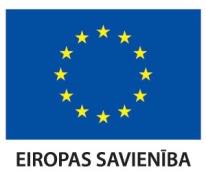 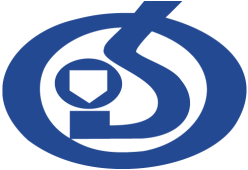 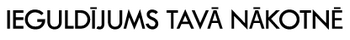 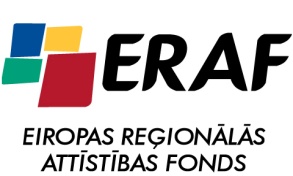 APSTIPRINĀTSLatvijas Organiskās sintēzes institūta Iepirkumu komisijas2020. gada XX. oktobra sēdē Nr. 2020/15 - 01APP LATVIJAS ORGANISKĀS SINTĒZESINSTITŪTSAtklāta konkursa„Latvijas Organiskās sintēzes institūta biotehnoloģijas un fitoķīmijas laboratoriju korpusa būvniecība Aizkraukles ielā 21, Rīgā”NOLIKUMS (PROJEKTS)iepirkuma identifikācijas numursOSI 2020/15 AK ERAFRīga2020Satura rādītājsINSTRUKCIJAS  PRETENDENTIEM	41.	VISPĀRĪGĀ INFORMĀCIJA	52.	Informācija par iepirkuma priekšmetu un līguma nosacījumiem	83.	Pretendentu izslēgšanas nosacījumi, ATLASES UN KVALIFIKĀCIJAS PRASĪBAS	94.	Iesniedzamie dokumenti	115.	Piedāvājuma vērtēšanas un izvēles kritēriji	166.	Iepirkuma līgums	187.	Iepirkuma komisijas tiesības un pienākumi	188.	Pretendenta tiesības un pienākumi	209.	Apakšuzņēmēji un to veicamo darbu apjoms	2010.	PERSONAS DATU APSTRĀDE	2111.	noteikumi attiecībā uz ārvalstīs reģistrētām personām	2212.	Formas piedāvājuma sagatavošanai un Nolikuma pielikumi	23TEHNISKĀS  SPECIFIKĀCIJAS	24VISPĀRĒJA INFORMĀCIJA	25Darba uzdevums	26Papildus nosacījumi:	27Iepirkuma LĪGUMA  PROJEKTS	28LĪGUMS Nr.	29LĪGUMA NOTEIKUMI	29FORMAS PIEDĀVĀJUMA SAGATAVOŠANAI	571. FORMA	582. FORMA	593. FORMA	624.1.FORMA	664.2.FORMA	675. FORMA	686. FORMA	707. FORMA	728. FORMA	749. FORMA	7510. FORMA	7611. FORMA	7712. FORMA	78I.  NODAĻAINSTRUKCIJAS  PRETENDENTIEMVISPĀRĪGĀ INFORMĀCIJAIepirkuma identifikācijas numursOSI 2020/15 AK ERAFCPV kodi: Galvenais priekšmets: 45200000-9. Papildpriekšmetu kodi: 45400000-1; 45100000-8.Papildvārdnīcas kods: FG11-2.PasūtītājsKonkursa nolikuma saņemšanaIepirkuma nolikums ir brīvi pieejams elektroniskā formā. Nolikumu var brīvi lejupielādēt Elektronisko iepirkumu sistēmas e-konkursu apakšsistēmā https://www.eis.gov.lv.Ja ieinteresētais piegādātājs pieprasa izsniegt iepirkuma procedūras dokumentus drukātā veidā, Pasūtītājs izsniedz nolikumu triju darbdienu laikā pēc tam, kad saņemts šo dokumentu pieprasījums, ievērojot nosacījumu, ka dokumentu pieprasījums iesniegts laikus pirms piedāvājumu iesniegšanas termiņa.Iepirkuma metodeIepirkuma metode ir atklāts konkurss (turpmāk – Konkurss), kas tiek organizēts saskaņā ar „Publisko iepirkumu likumu”.Piedāvājumu iesniegšanas veids, iesniegšanas termiņš un atvēršanaPiedāvājuma iesniegšanas vieta un kārtība:Piedāvājumi iesniedzami elektroniski Elektronisko iepirkumu sistēmas (www.eis.gov.lv, turpmāk tekstā – EIS) e-konkursu apakšsistēmā līdz piedāvājumu iesniegšanas termiņa beigām.Piedāvājumu iesniegšanas termiņš ir līdz 2020. gada XX. decembrim, plkst. 14.00.Piedāvājumi tiks atvērti Aizkraukles ielā 21, 2. stāva pārrunu zālē, Rīgā, 2020. gada XX. decembrī, plkst. 14.00. Piedāvājumu atvēršana notiks elektroniski. Visas ieinteresētās personas, var sekot līdzi piedāvājumu atvēršanai elektronisko iepirkumu sistēmā (https://www.eis.gov.lv/EKEIS/Supplier/).Pretendenti drīkst atsaukt, papildināt vai izdarīt labojumus iesniegtajā piedāvājumā pirms Nolikuma 1.5.2.punktā noteiktā termiņa.Piedāvājuma papildinājumi, labojumi vai atsaukumi ir jāiesniedz EIS e-konkursu apakšsistēmā līdz 1.5.2.punktā norādītajam termiņam, attiecīgi to noformējot kā “PAPILDINĀJUMI”, “LABOJUMI” vai “ATSAUKUMS”.Ja ir iesniegts iesniegums attiecībā uz prasībām, kas noteiktas atklāta konkursa nolikumā vai paziņojumā par līgumu, tad Pasūtītājs pircēja profilā publicē informāciju par piedāvājumu atvēršanas sanāksmes atcelšanu un neatver iesniegtos piedāvājumus. Tālāk Pasūtītājs rīkojas saskaņā ar Ministru Kabineta  noteikumu Nr. 107 (28.02.2017.) 14.punktā aprakstīto procedūru.Ja no Elektronisko iepirkumu sistēmas uzturētāja (Valsts reģionālās attīstības aģentūra) būs saņemts paziņojums par traucējumiem elektroniskās informācijas sistēmas darbībā, kuru dēļ nav iespējams iesniegt pieteikumus, pieteikumu iesniegšanas termiņš tiks pagarināts un Pasūtītājs pircēja profilā publicēs informāciju par pieteikumu iesniegšanas termiņa pagarināšanu. Ja no sistēmas uzturētāja būs saņemts paziņojums par traucējumiem elektroniskās informācijas sistēmas darbībā, kuru dēļ nav iespējams nodrošināt pieteikumu drošību, iepirkuma procedūra tiks pārtraukta.Piedāvājuma spēkā esamībaPretendenta iesniegtais piedāvājums ir spēkā, t.i., saistošs iesniedzējam līdz iepirkuma līguma noslēgšanai, bet ne mazāk kā 6 mēnešus. Pretendenta, kurš atzīts par konkursa uzvarētāju, piedāvājums kļūst par līgumu sastāvdaļu.Piedāvājuma spēkā esamības laikā pretendents nemaina sava piedāvājuma saturu un cenu.Piedāvājuma nodrošinājumsIesniedzot piedāvājumu nepieciešams piedāvājuma nodrošinājums, kas jāiesniedz kā bankas garantija vai apdrošināšanas sabiedrības polise.Piedāvājuma nodrošinājums noteikts EUR 10 000 (desmit tūkstoši eiro 00 centu) apmērā.Piedāvājuma nodrošinājuma noformēšanas noteikumi aprakstīti Nolikuma 4.1.punktā. Piedāvājuma nodrošinājums ir spēkā līdz īsākajam no šādiem termiņiem:līdz piedāvājuma derīguma termiņa beigām, kas noteikts sākot no sākotnējo piedāvājumu atvēršanas dienas (6 mēneši), vai jebkura piedāvājuma derīguma termiņa pagarinājuma beigām, kuru Pasūtītājam rakstveidā paziņojis Pretendents;līdz dienai, kad uzvarējušais pretendents paraksta līgumu;attiecībā uz uzvarējušo pretendentu: līdz dienai, kad uzvarējušais pretendents iesniedz pasūtītājam līguma nodrošinājumu saskaņā ar līguma noteikumiem.Pasūtītājs ietur piedāvājuma nodrošinājuma summu, ja:pretendents atsauc savu piedāvājumu, kamēr ir spēkā piedāvājuma nodrošinājums;izraudzītais pretendents nav iesniedzis Pasūtītājam līguma nodrošinājumu saskaņā ar līguma noteikumiem;izraudzītais pretendents neparaksta līgumu Pasūtītāja noteiktajā termiņā.Piedāvājuma valodaKonkursa Piedāvājumam, dokumentiem un korespondencei starp Pasūtītāju un Pretendentu, kas saistīta ar konkursa norisi, jābūt latviešu valodā. (Papildus materiālus no iekārtu ražotājiem drīkst iesniegt angļu valodā arī latviski sastādītajos piedāvājumos.)Piedāvājuma noformēšanaPiedāvājums tiek noformēts aizpildot EIS ievietotās formas piedāvājuma sagatavošanai un/vai teksta ievades laukus (kur tādi ir paredzēti) kā arī augšupielādējot sistēmā prasītos atlases un kvalifikācijas dokumentus.Piedāvājumi iesniedzami elektroniski Elektronisko iepirkumu sistēmas (www.eis.gov.lv, turpmāk tekstā – EIS) e-konkursu apakšsistēmā ievērojot šādas Pretendenta izvēles iespējas:Izmantojot EIS e-konkursu apakšsistēmas piedāvātos rīkus, aizpildot minētās sistēmas e-konkursu apakšsistēmā šā iepirkuma sadaļā ievietotās formas;Elektroniski aizpildāmos dokumentus elektroniski sagatavojot ārpus EIS e-konkursu apakšsistēmas un augšupielādējot sistēmas attiecīgajās vietnēs aizpildītas dokumentu formas, t.sk. ar formā integrētajiem failiem (šādā gadījumā pretendents ir atbildīgs par aizpildāmo formu atbilstību dokumentācijas prasībām un formu paraugiem);Sagatavojot piedāvājumu, Pretendents ievēro, ka:Pieteikuma dalībai konkursā, tehniskais un finanšu piedāvājums jāaizpilda tikai elektroniski, atsevišķā elektroniskā dokumentā, formātā, kas ir savietojams ar „MS Office” lietojumprogrammām; ja pretendentam nav šādu iespēju, tas var izvēlēties jebkuru citu plaši izplatītu un/vai brīvi publiski pieejamu datnes formātu.Iesniedzot piedāvājumu, Pretendents to paraksta, izmantojot EIS iestrādāto paraksta rīku, vai elektronisko parakstu, kas atbilst Latvijas Republikas normatīvajiem aktiem par elektronisko dokumentu un elektroniskā paraksta statusu;Citus dokumentus Pretendents pēc saviem ieskatiem ir tiesīgs iesniegt elektroniskā formā, gan parakstot ar EIS piedāvāto parakstu, gan parakstot ar drošu elektronisko parakstu.Piedāvājums jāsagatavo tā, lai nekādā veidā netiktu apdraudēta EIS e-konkursu apakšsistēmas darbība un nebūtu ierobežota piekļuve piedāvājumā ietvertajai informācijai, tostarp piedāvājums nedrīkst saturēt datorvīrusus un citas kaitīgas programmatūras vai to ģeneratorus. Ja piedāvājums saturēs kādu no šajā punktā minētajiem riskiem, tas netiks izskatīts.Piedāvājumu paraksta Pretendenta vadītājs vai tā pilnvarota persona.Ja piedāvājumu iesniedz personu grupa vai personālsabiedrība, piedāvājumā norāda personu, kas konkursā pārstāv attiecīgo personu grupu vai personālsabiedrību un ir pilnvarota parakstīt ar konkursu saistītos dokumentus. Attiecīgais pilnvarojums jāpievieno piedāvājuma dokumentiem.Dalībai iepirkuma procedūrā tiks pieņemti un vērtēti tikai EIS e-konkursu apakšsistēmā iesniegtie piedāvājumi. Ārpus EIS e-konkursu apakšsistēmas iesniegtie piedāvājumi tiks atzīti par neatbilstoši iesniegtiem tiks atgriezti to iesniedzējiem.Cita informācijaJa pretendentam ir jautājumi vai papildu informācijas pieprasījumi par konkursa nolikuma prasībām, tehniskajām specifikācijām vai nolikumam pievienoto iepirkuma līguma projektu, tie iesniedzami Iepirkumu komisijai, nosūtot tos EIS e-konkursu apakšsistēmā vai sūtot tos pa pastu vai uz elektroniskā pasta adresi arturs@osi.lv.Ja no Pretendenta ir saņemts rakstisks jautājums kādā no minētajiem veidiem, Pasūtītājs piecu darba dienu laikā, bet ne vēlāk kā sešas dienas pirms piedāvājumu iesniegšanas termiņa beigām, sagatavo rakstisku atbildi un kopā ar uzdoto jautājumu (nenorādot iesniedzēju) to publicē arī Pasūtītāja profilā EIS e-konkursu apakšsistēmā.Saskaņā ar „Publisko iepirkumu likuma” 36.panta trešo un ceturto daļu, un ievērojot, ka iepirkuma Nolikums ir brīvi pieejams elektroniskā formā, pretendenti paši ir atbildīgi par to, lai laikus iepazītos ar IUB tīmekļvietnē vai Pasūtītāja profilā EIS e-konkursu apakšsistēmā publicēto informāciju par jebkādām izmaiņām vai precizējumiem Nolikumā.Iepirkumu komisijas sastāvs:Iepirkumu komisija izveidota ar rīkojumu Nr. 1.1. – 2/28 (06.06.2018.).Informācija par iepirkuma priekšmetu un līguma nosacījumiem Iepirkuma priekšmetsIepirkuma priekšmets ir biotehnoloģijas un fitoķimijas laboratoriju korpusa būvniecība Eiropas reģionālās attīstības fonda (turpmāk-ERAF) līdzfinansētā projekta “Latvijas Organiskās sintēzes institūta infrastruktūras attīstīšana viedās specializācijas jomā – biomedicīna, medicīnas tehnoloģijas, biofarmācija un biotehnoloģijas”, id. Nr. 1.1.1.4/17/I/007, ietvaros, turpmāk tekstā „Būvdarbi”.Izpildītājam ir jāveic Būvdarbi saskaņā ar Tehniskajā projektā, tehniskajās specifikācijās (II. Nodaļa) un darbu apjomu sarakstā (1. pielikums) noteiktajām prasībām, kā arī būvniecības procesu regulējošajiem normatīvajiem aktiem, tajā skaitā spēkā esošajiem Latvijas Republikas būvnormatīviem.Piedāvājumu skaitsPretendents var iesniegt vienu piedāvājumu par visu iepirkuma apjomu.Piedāvājuma variantiŠajā iepirkumā piedāvājuma variantu iesniegšana nav paredzēta.Līguma slēgšanas nosacījumiTiks slēgts viens līgums par visu iepirkuma apjomu.Ja pretendents, attiecībā uz kuru pieņemts lēmums slēgt līgumu, ir personu grupa, tad pasūtītājs var pieprasīt, lai tā tiek izveidota par personālsabiedrību līguma noteikumu sekmīgai izpildei.Būvdarbi būs jāveic institūta iekšpagalmā, nepārtraucot pārējo ēku ekspluatāciju, saskaņojot veicamos darbus un to veikšanas tehnoloģijas un izvēloties risinājumus, lai netraucētu Pasūtītāja pamatdarbībai, kas tiek veikta esošajās ēkās.Līguma izpildes vietaLīguma izpildes vieta ir Aizkraukles iela 21, Rīga, LV-1006, Latvija.Līgumu izpildes termiņš un garantijaLīguma izpildes laiks ir 12 (divpadsmit) mēneši pēc iepirkuma līguma noslēgšanas.Garantijas laiks no beigu pieņemšanas-nodošanas akta parakstīšanas brīža ir 60 (sešdesmit) mēneši. Ieinteresēto piegādātāju sanāksmeIeinteresēto piegādātāju sanāksme notika 2019. gada 24. septembrī. Sanāksmes protokols ir pieejams kopā ar citiem iepirkuma dokumentiem EIS sistēmā..Pasūtītājs saskaņā ar Ministru kabineta noteikumiem Nr. 107 (28.02.2017.) 11.punkta noteikumiem rīkos ieinteresēto piegādātāju sanāksmi, ja ne vēlāk kā 10 dienas pirms piedāvājumu iesniegšanas termiņa pēdējās dienas saņems vismaz divu ieinteresēto piegādātāju priekšlikumi rīkot ieinteresēto piegādātāju sanāksmi.Iestājoties Iepirkuma procedūras Iepirkuma procedūras nolikuma 2.7.2. punktā noteiktajiem nosacījumiem, interesēto piegādātāju sanāksme tiks rīkota ne vēlāk kā 5 dienas pirms piedāvājumu iesniegšanas termiņa pēdējās dienas, un informācija par sanāksmi tiks ievietota pircēja profilā vismaz trīs dienas iepriekš.Sanāksmes gaitā Iepirkuma komisija sniedz papildu informāciju un atbild uz sanāksmes laikā uzdotajiem jautājumiem. Sanāksmes gaita tiek protokolēta.Vietas apskateVietas apskate tiks organizēta 2020. gada XX. oktobrī, plkst. 11.00. Par dalību vietas apskates sanāksmē pretendentiem jāinformē pasūtītājs ne vēlāk kā dienu pirms sanāksmes organizēšanas. Pēc ieinteresēto pretendentu pieprasījuma var tikt organizēta papildus vietas apskate ar pasūtītāja pārstāvja klātbūtni citā laikā.Pulcēšanās - Latvijas Organiskās sintēzes institūta foajē, 1. stāvā.Kontaktpersona vietas apskatei: Saimniecības nodaļas vadītājs Andris Počs, tel. 67014903, e-pasts: andris_pocs@osi.lv.Pretendentu izslēgšanas nosacījumi, ATLASES UN KVALIFIKĀCIJAS PRASĪBASNosacījumi Pretendenta dalībai konkursāKonkursā var piedalīties jebkura persona vai personu apvienība no jebkuras valsts, kura ir reģistrēta likumā noteiktajā kārtībā un kura atbilst Nolikumā izvirzītajām prasībām.Personu apvienībām nav nepieciešams organizēties noteiktā juridiskā statusā, lai tās kā pretendents iesniegtu piedāvājumu iepirkuma procedūrā.Pasūtītājs var prasīt, lai personu apvienība, attiecībā uz kuru pieņemts lēmums slēgt iepirkuma līgumu, pēc savas izvēles izveidojas atbilstoši noteiktam juridiskam statusam vai noslēdz sabiedrības līgumu, vienojoties par apvienības dalībnieku atbildības sadalījumu, ja tas nepieciešams iepirkuma līguma noteikumu sekmīgai izpildei.Ievērojot, ka šajā iepirkumā daļa no sniedzamajiem pakalpojumiem ir būvdarbi, kas tiek finansēti no Eiropas Savienības politiku instrumentu vai citas ārvalstu finanšu palīdzības līdzekļiem, un, saskaņā ar Būvniecības likuma 23. panta pirmo daļu, būvkomersantam, kas pretendē uz būvdarbu veikšanu šī iepirkuma ietvaros, jāsaņem Būvniecības likumā noteiktais klasifikācijas dokuments.Pretendentu izslēgšanas nosacījumiPasūtītājs izslēdz pretendentu no dalības iepirkuma procedūrā PIL 42.panta pirmajā daļā minētajos gadījumos.Pārbaudi par pretendenta izslēgšanas gadījumu esamību Pasūtītājs veic PIL 42.pantā noteiktajā kārtībā.PIL 42.panta pirmajā daļā minētie izslēgšanas gadījumi tāpat attiecas uz:personālsabiedrības biedru, ja pretendents ir personālsabiedrība;uz pretendenta norādīto apakšuzņēmēju, kura sniedzamo pakalpojumu vērtība ir vismaz 10 procenti no kopējās publiska pakalpojuma vai piegādes līguma vērtības (izņemot PIL 42.panta pirmās daļas 1.punktā minētos gadījumus);uz pretendenta norādīto personu, uz kuras iespējām pretendents balstās, lai apliecinātu, ka tā kvalifikācija atbilst paziņojumā par līgumu vai iepirkuma procedūras dokumentos noteiktajām prasībām.Pasūtītājs neizslēdz pretendentu no dalības iepirkuma procedūrā PIL 42. panta trešajā daļā minētajos gadījumos.Ja pasūtītājs konstatē, ka pretendentam piedāvājuma iesniegšanas termiņa pēdējā dienā vai arī dienā, kad pieņemts lēmums par iespējamu iepirkuma līguma slēgšanas tiesību piešķiršanu, ir nodokļu parādi, tajā skaitā valsts sociālās apdrošināšanas obligāto iemaksu parādi, kas kopsummā pārsniedz 150 eiro, Pasūtītājs rīkojas saskaņā ar PIL 42.panta piekto daļu.Ja pretendents atbilst PIL 42.panta pirmās daļas 1., 3., 4., 5., 6. vai 7.punktā minētajam izslēgšanas gadījumam, pretendents norāda to piedāvājumā un, ja tiek atzīts par tādu, kuram būtu piešķiramas līguma slēgšanas tiesības, iesniedz skaidrojumu un pierādījumus saskaņā ar PIL 43.panta otrās daļas nosacījumiem. Pasūtītājs izvērtē pretendenta veiktos pasākumus un to pierādījumus saskaņā ar PIL 43.panta ceturtās un piektās daļas nosacījumiem.Ja pretendents neiesniedz skaidrojumu un pierādījumus, pasūtītājs izslēdz attiecīgo pretendentu no dalības iepirkuma procedūrā.Pasūtītājs attiecībā uz pretendentu, kuram saskaņā ar normatīvajiem aktiem publisko iepirkumu jomā būtu piešķiramas līguma slēgšanas tiesības, pārbauda, vai uz šo pretendentu un tā pārbaudāmajām personām nav attiecināmi „Starptautisko un Latvijas Republikas nacionālo sankciju likuma” 11.1 pantā minētie pretendentu izslēgšanas gadījumi no dalības iepirkuma līguma piešķiršanas procedūrā.Saskaņā ar PIL 41. panta vienpadsmitās daļas 2. punkta nosacījumiem, pasūtītājs noraida pretendenta piedāvājumu, ja pretendenta piedāvātā līgumcena pārsniedz 150 procentus no iepirkuma procedūras dokumentos norādītās paredzamās līgumcenas (ja iepirkums ir sadalīts daļās, nosacījums attiecas uz katras iepirkuma daļas norādīto līgumcenu).Kvalifikācijas prasībasPretendentam ir vismaz šāda iepriekšējā pieredze: Pieredze pēdējo piecu gadu laikā (t.i. 2015., 2016., 2017., 2018., 2019. un 2020. gados līdz piedāvājumu iesniegšanas dienai) vismaz 2 (divu) ēku būvdarbos, no kurām:vismaz viens būvprojekts ir jaunbūve ar kopējo platību ne mazāk kā 600 m2;vismaz viens būvprojekts ir ēkas, ar kopējo laboratoriju platību ēkā ne mazāku par 300 m2, jaunbūve vai rekonstrukcija (darbi veikti laboratorijās ne mazāk kā 300 m2 platībā un kopumā vismaz 600 m2 platībā);visas pieredzi apliecinošās ēkas ir nodotas ekspluatācijā.par visiem pieredzi saskaņā ar Nolikuma noteikumiem apliecinošajiem objektiem pretendents ir saņēmis pozitīvas atsauksmes vai pozitīvas izziņas no attiecīgo būvdarbu pasūtītājiem.Ja pastāv objektīvi apstākļi, kuru dēļ pozitīvas atsauksmes vai izziņas iegūšana nav iespējama, pretendentam ir tiesības iesniegt alternatīvus dokumentus, kas pierāda būvdarbu pasūtītāja apmierinātību ar veiktajiem būvdarbiem.Pretendenta vidējais apgrozījums būvniecībā pēdējo trīs kalendāro gadu periodā (t.i. 2017., 2018. un 2019. gados) ir ne mazāks kā EUR 3 000 000 (trīs miljoni eiro 00 centu) gadā. Ja pretendents dibināts 2017. gadā vai vēlāk, vidējam apgrozījumam no dibināšanas brīža līdz 2019. gada beigām jābūt ne mazākam kā EUR 3 000 000,00 (trīs miljoni eiro 00 centu) gadā.Pretendenta likviditātes koeficients uz 2019.gada 31.decembri ir ne mazāks par 1,0.Prasības Pretendenta pakalpojuma sniegšanā piedāvātajam galvenajam personālam: Būvdarbu vadītājs:attiecīgā profesionālā izglītība;būvdarbu vadītāja sertifikāts;pieredze pēdējo piecu gadu laikā (t.i. 2015., 2016., 2017., 2018., 2019. un 2020. gados līdz piedāvājumu iesniegšanas dienai) vismaz 2 (divu) ēku būvdarbu vadīšanā, no kurām vismaz 1 (viens) objekts ir tādas ēkas būvdarbi (jaunbūve vai rekonstrukcija), kas atbilst šī Nolikuma 3.3.1.1. b punkta prasībām;visas pieredzi apliecinošās ēkas ir nodotas ekspluatācijā. Būvdarbu daļu vadītāji (Jāpiedāvā vismaz ŪK/ŪKT; AVK; EL; VS daļu vadītājus):attiecīgā profesionālā izglītība;sertifikāti būvdarbu vadīšanā attiecīgajā inženiertehniskajā nozarē;pieredze pēdējo piecu gadu laikā (t.i. 2015., 2016., 2017., 2018., 2019. un 2020. gados līdz piedāvājumu iesniegšanas dienai) ēkas ar jaunbūves vai rekonstrukcijas būvdarbu vadīšanā attiecīgajā inženiertehniskajā jomā; darbu veikšanas platība vismaz 600 m2;visas pieredzi apliecinošās ēkas ir nodotas ekspluatācijā. Darba aizsardzības speciālists:attiecīgā profesionālā izglītība;pieredze pēdējo trīs gadu laikā (t.i. 2015., 2016., 2017., 2018., 2019. un 2020. gados līdz piedāvājumu iesniegšanas dienai) darba aizsardzības pasākumu koordinēšanā ēkas ar platību vismaz 600 m2 būvdarbos (jaunbūvē vai rekonstrukcijā).Iesniedzamie dokumentiPiedāvājuma nodrošinājumsPiedāvājuma nodrošinājums EUR 10 000 (desmit tūkstoši eiro 00 centu) apmērā, kas jāiesniedz kā bankas garantija vai apdrošināšanas sabiedrības polise, saskaņā ar Nolikuma IV Nodaļas 5. formu (Nolikuma IV nodaļa, „Formas piedāvājuma sagatavošanai”) vai iekļaujot pretendenta piedāvājuma nodrošinājuma dokumentā formā Nr. 5 minētās prasības.Ja piedāvājuma nodrošinājums tiek iesniegts kā apdrošināšanas polise, kopā ar polisi iesniedzams apdrošināšanas prēmijas samaksu apliecinošs dokuments.Piedāvājuma nodrošinājuma oriģināls iesniedzams atsevišķi, augšupielādējot tā apliecinātu elektronisku kopiju attiecīgajā prasību sadaļā EIS sistēmā.;Bez piedāvājuma nodrošinājuma piedāvājums netiek izskatīts. Piedāvājuma nodrošinājumi, kas neatbilst nolikuma prasībām, tiek noraidīti un pretendenta piedāvājums netiek izskatīts.Pretendentu atlases dokumentiPieteikums dalībai konkursā.Pretendenta pieteikums dalībai konkursā apliecina Pretendenta apņemšanos veikt Būvdarbus saskaņā ar Nolikuma prasībām. Pieteikumu paraksta persona vai personas, kas ir pilnvarotas to darīt uzņēmuma vārdā. Katras personas parakstam jābūt atšifrētam (jānorāda pilns vārds, uzvārds un ieņemamais amats).Pieteikumu dalībai konkursā sagatavo atbilstoši pievienotajai formai. Skatīt nolikuma IV Nodaļas 1.formu.Vispārēja informācija par Pretendentu saskaņā ar nolikuma IV Nodaļas 4.1.formu. Obligāti jāaizpilda visi lauki.Ja Pretendents savas kvalifikācijas apliecināšanai balstās uz citām personām, informācija par šīm personām, jāiesniedz saskaņā ar Nolikuma IV Nodaļas 4.2. formu, kur norādīts personas nosaukums, kontaktpersona, un īss apraksts, kādā veidā persona piedalīsies iepirkuma līguma izpildē. Minētās personas iesniedz rakstisku apliecinājumu par gatavību piedalīties līguma izpildē.Ja pretendents iepirkuma līguma izpildē plāno izmantot apakšuzņēmējus, tam obligāti jānorāda visus piesaistītos apakšuzņēmējus (ieskaitot apakšuzņēmēju apakšuzņēmējus, ja tādi tiek piesaistīti) saskaņā ar nolikuma IV Nodaļas 4.2. formu, kur norādīts apakšuzņēmēja nosaukums, reģistrācijas numurs, apakšuzņēmēja kontaktpersona, apakšuzņēmējam paredzēto darbu īss apraksts un proporcionālais apjoms. Apakšuzņēmēji iesniedz rakstisku apliecinājumu par gatavību piedalīties līguma izpildē un pieejamību visā līguma darbības laikā (saskaņā ar Nolikuma prasībām).LR Būvkomersantu reģistra vai līdzvērtīga reģistra ārvalstīs reģistrācijas apliecības kopija (ja attiecīgajā valstī tiek pieprasīta šāda veida reģistrācija).Būvkomersanta klasifikācijas pārbaude tiks veikta izmantojot būvniecības informācijas sistēmā (www.bis.gov.lv) publiski pieejamo informāciju. Būvkomersants drīkst arī pats iesniegt Būvniecības likuma 23. panta pirmajā daļā minēto klasifikācijas dokumentu.Ja Pretendents ir reģistrēts vai pastāvīgi dzīvojošs ārvalstī, tam jāiesniedz sekojoši dokumenti:reģistrācijas valsts uzņēmējdarbības reģistra izdotas reģistrācijas apliecības kopija;reģistrācijas valsts uzņēmējdarbības reģistra izziņa par Pretendenta amatpersonām, kurām ir paraksta tiesības.Ja Pretendenta reģistrācijas valstī neizsniedz 4.2.8.punktā minētos dokumentus, Pretendents ir tiesīgs iesniegt cita veida pierādījumus par reģistrācijas faktu un paraksttiesīgajām amatpersonām saskaņā ar savas reģistrācijas valsts normatīvo aktu prasībām.Ārvalstī reģistrētam būvkomersantam, kas pretendē uz būvdarbu veikšanu šī iepirkuma ietvaros, ir jāveic vienreizēju kvalificēšanu atbilstoši 12.04.2016. MK noteikumu Nr. 211 “Būvkomersantu klasifikācijas noteikumi” 39.punkta prasībām.Papildus prasības Pretendentam, ja Pretendents ir personu apvienība vai grupa: Ja personu grupa nav organizēta noteiktā juridiskā statusā, tās dalībnieki slēdz savstarpēju līgumu, ietverot informāciju par personu, kas pārstāvēs apvienību iepirkuma procedūrā. Šis līgums pievienojams Pieteikumam dalībai konkursā;Katra dalībnieka līdzdalības apjomam (t.i., līguma daļai, ko plānots nodot attiecīgā dalībnieka izpildei) jābūt skaidri norādītam iesniegtajā piedāvājumā; Kopīgais Pieteikums par dalību iepirkuma procedūrā jāparaksta katram personu apvienības dalībniekam vai arī visu personu apvienības dalībnieku pilnvarotai personai.Pretendentu kvalifikācijas dokumentiPretendenta un/vai tā dalībnieku veikto būvdarbu saraksts saskaņā ar Nolikuma 3.3.1.1. punkta prasībām (Sarakstu sagatavo saskaņā ar IV Nodaļas 7. formu).Veikto pieredzi apliecinošo būvdarbu sarakstam (kas sagatavots saskaņā ar 3.3.1.1. punkta prasībām) pievienojamas pozitīvas pasūtītāju atsauksmes vai pozitīvas pasūtītāju izziņas par visiem objektiem, kas norādīti sarakstā. Objekti, kam nebūs pievienotas pozitīvas pasūtītāju atsauksmes vai pozitīvas pasūtītāju izziņas Iepirkuma ietvaros netiks uzskatīti par pretendenta kvalifikāciju apliecinošiem.Ja pastāv objektīvi apstākļi, kuru dēļ pozitīvas atsauksmes vai izziņas iegūšana nav iespējama, pretendentam ir tiesības iesniegt alternatīvus dokumentus, kas pierāda būvdarbu pasūtītāja apmierinātību ar veiktajiem būvdarbiem.Pretendenta sagatavota izziņa par apgrozījumu būvniecībā pēdējo trīs gadu periodā (t.i. 2017. un 2018. un 2019. gados). Ja pretendents dibināts 2017. gadā vai vēlāk, tas iesniedz izziņu par apgrozījumu no dibināšanas brīža.Pretendenta peļņas/zaudējumu aprēķinu par 2017., 2018. un 2019. gadiem. Ja pretendents dibināts 2017. gadā vai vēlāk, tas iesniedz pārskatus sākot no dibināšanas gada.Pretendenta likviditātes koeficienta aprēķins uz 2019. gada 31.decembri.Pretendenta sagatavots Nolikumā noteiktajām minimālajām prasībām atbilstoša personāla saraksts, kurā norādīts Pretendenta galvenais personāls, kas tiks iesaistīts pakalpojumā (atbilstoši Nolikuma prasībām, saskaņā ar IV Nodaļas 9. formu).Būvdarbu vadīšanā iesaistītā Pretendenta galvenā personāla dzīvesgājuma apraksti (CV). Būvdarbu vadībā iesaistītā Pretendenta galvenā personāla izglītību un kvalifikāciju apliecinošo dokumentu apliecinātas kopijas (atbilstoši Nolikuma prasībām).Lai apliecinātu Būvdarbu vadītāja pieredzi saskaņā ar Nolikuma 3.3.4.1. punktu, jāiesniedz dokumenti (piemēram, būvdarbu vadītāju saistību rakstu kopijas, būvatļauju kopijas, atsauksmi no pasūtītāja utt.), kas apliecina būvdarbu vadītāja statusu attiecīgo būvdarbu veikšanā.Ja piedāvātie speciālisti nav uzņēmuma darbinieki, tad nepieciešams iesniegt Pretendenta un norādīto personu vienošanos par piedalīšanos iepirkuma līguma izpildē, ja tāds tiks noslēgts un pieejamību visā līguma darbības laikā.Ja Pretendents savas kvalifikācijas apliecināšanai balstās uz citām personām, tad punktos 4.3.1. līdz 4.3.10. minētie dokumenti ir jāiesniedz tām personām, uz kuru kvalifikāciju Pretendents balstās savā Piedāvājumā.Ja pretendents ir personu apvienība, tad vismaz vienam apvienības dalībniekam jābūt atbilstošam visām kvalifikācijas prasību 3.3.1.1. punktā minētajām prasībām.Personu apvienībai kopumā (summējot visu dalībnieku spējas) jāatbilst visām Nolikumā minētajām kvalifikācijas prasībām.  Eiropas vienotais iepirkuma procedūras dokuments Pasūtītājs pieņem Eiropas vienoto iepirkuma procedūras dokumentu kā sākotnējo pierādījumu atbilstībai paziņojumā par līgumu vai iepirkuma procedūras dokumentos noteiktajām pretendentu atlases un kvalifikācijas prasībām. Ja pretendents izvēlējies iesniegt Eiropas vienoto iepirkuma procedūras dokumentu, lai apliecinātu, ka tas atbilst paziņojumā par līgumu vai iepirkuma procedūras dokumentos noteiktajām pretendentu atlases prasībām, tas iesniedz šo dokumentu arī par katru personu, uz kuras iespējām kandidāts vai pretendents balstās, lai apliecinātu, ka tā kvalifikācija atbilst paziņojumā par līgumu vai iepirkuma procedūras dokumentos noteiktajām prasībām, un par tā norādīto apakšuzņēmēju, kura veicamo būvdarbu vai sniedzamo pakalpojumu vērtība ir vismaz 10 procenti no iepirkuma līguma vērtības. Piegādātāju apvienība iesniedz atsevišķu Eiropas vienoto iepirkuma procedūras dokumentu par katru tās dalībnieku.Pretendents var pasūtītājam iesniegt Eiropas vienoto iepirkuma procedūras dokumentu, kas ir bijis iesniegts citā iepirkuma procedūrā, ja tas apliecina, ka tajā iekļautā informācija ir pareiza.Eiropas vienotā iepirkuma procedūras dokuments pieejams aizpildīšanai sekojošā interneta adresē:http://espd.eis.gov.lv/Pasūtītājam jebkurā iepirkuma procedūras stadijā ir tiesības prasīt, lai pretendents iesniedz visus vai daļu no dokumentiem, kas apliecina atbilstību iepirkuma Nolikumā noteiktajām atlases un kvalifikācijas prasībām.Ja pretendents, kuram iepirkuma procedūrā būtu piešķiramas iepirkuma līguma slēgšanas tiesības, ir iesniedzis Eiropas vienoto iepirkuma procedūras dokumentu kā sākotnējo pierādījumu atbilstībai pretendentu atlases un kvalifikācijas prasībām, kas noteiktas iepirkuma Nolikumā, Iepirkumu komisija pirms lēmuma pieņemšanas par iepirkuma līguma slēgšanas tiesību piešķiršanu pieprasīs iesniegt dokumentus, kas apliecina pretendenta atbilstību pretendentu atlases un kvalifikācijas prasībām.Pretendentu, kam būtu piešķiramas līguma slēgšanas tiesības, izslēgšanas nosacījumu izvērtēšanai nepieciešamie dokumenti.Lai pārbaudītu, vai pretendents nav izslēdzams no dalības iepirkuma procedūrā Pasūtītājs iegūst informāciju par pretendentu izmantojot Ministru kabineta noteikto informācijas sistēmu saskaņā ar PIL 42.panta nosacījumiem.Lai pārbaudītu, vai ārvalstī reģistrēts vai pastāvīgi dzīvojošs pretendents nav izslēdzams no dalības iepirkuma procedūrā Pasūtītājs, saskaņā ar PIL 42.panta nosacījumiem, pieprasa, lai pretendents iesniedz attiecīgās ārvalsts kompetentās institūcijas izziņu(-as), kas apliecina, ka uz pretendentu neattiecas izslēgšanas nosacījumi no iepirkuma procedūras.Lai pārbaudītu, vai uz Latvijā reģistrēta pretendenta valdes vai padomes locekli, pārstāvēttiesīgo personu vai prokūristu, vai personu, kura ir pilnvarota pārstāvēt pretendentu darbībās, kas saistītas ar filiāli, un kura ir reģistrēta vai pastāvīgi dzīvo ārvalstī, vai uz ārvalstī reģistrētu vai pastāvīgi dzīvojošu pretendentu, nav attiecināmi PIL 42. panta pirmajā daļā noteiktie izslēgšanas nosacījumi, Pasūtītājs, izņemot PIL 42.panta vienpadsmitajā daļā minēto gadījumu, pieprasa, lai pretendents iesniedz attiecīgās kompetentās institūcijas izziņu, kas apliecina, ka uz minēto personu neattiecas PIL 42.panta pirmajā daļā minētie gadījumi. Termiņu izziņas iesniegšanai pasūtītājs nosaka ne īsāku par 10 darbdienām pēc pieprasījuma izsniegšanas vai nosūtīšanas dienas. Ja attiecīgais pretendents noteiktajā termiņā neiesniedz minēto izziņu, pasūtītājs to izslēdz no dalības iepirkuma procedūrā.Punktos 4.4.1. līdz 4.4.3. minētos dokumentus Pasūtītājs pārbauda arī attiecībā uz nolikuma 3.2.3.punktā minētajām personām.Lai pārbaudītu, vai pretendents nav izslēdzams no dalības iepirkuma procedūrā Pasūtītājs, saskaņā ar Starptautisko un Latvijas Republikas nacionālo sankciju likuma 11.1 panta nosacījumiem Pasūtītājs ziņas par Latvijas Republikā reģistrētu pretendentu iegūst no Latvijas Republikas Uzņēmumu reģistra normatīvajos aktos noteiktajā kārtībā.Pasūtītājs, attiecībā uz ārvalstī reģistrētu šā panta pirmajā daļā minēto pretendentu, nosakot informācijas sniegšanas termiņu, ne īsāku par 10 darbdienām pēc pieprasījuma izsniegšanas vai nosūtīšanas dienas, pieprasa, lai tas iesniedz attiecīgās ārvalsts kompetentās institūcijas izziņu, kurā norādītas Starptautisko un Latvijas Republikas nacionālo sankciju likuma 11.1.panta pirmajā daļā paredzētajai pārbaudei nepieciešamās ziņas par pretendentu, tai skaitā ziņas par šāda pretendenta patieso labuma guvēju vai ziņas par to, ka patieso labuma guvēju noskaidrot nav iespējams. Ja šāda izziņa netiek izsniegta, minēto dokumentu var aizstāt ar zvērestu vai, ja zvēresta došanu attiecīgās valsts normatīvie akti neparedz, — ar paša pretendenta apliecinājumu kompetentai izpildvaras vai tiesu varas iestādei, zvērinātam notāram vai kompetentai attiecīgās nozares organizācijai to reģistrācijas valstī. Pasūtītājs likuma 11.1.panta pirmajā daļā paredzētajai pārbaudei nepieciešamās ziņas attiecībā uz ārvalstī reģistrētu pretendentu var iegūt arī patstāvīgi.Tehniskais piedāvājumsTehnisko piedāvājumu sagatavo saskaņā ar Tehniskajās specifikācijās (II Nodaļa) noteiktajām prasībām. Tehnisko piedāvājumu Pretendents sagatavo atbilstoši Nolikuma IV Nodaļas „Formas piedāvājuma sagatavošanai” 2. formai. Tehniskajam piedāvājumam jāietver būvniecības procesa un darba organizācijas apraksts.Tehniskajā piedāvājumā jāiekļauj darbu izpildes apraksts, tehniskā projekta realizācijas interpretācija, raksturojot būvniecībai piedāvātās metodes atsevišķi katram izpildāmajam darbam, norādot konkrēto darbu veicēju (pretendents, apakšuzņēmējs, utt.) un darbu vadītāju.Tehniskajā piedāvājumā jāiekļauj izpildāmo darbu un veicamo pasākumu laika grafiks saskaņā ar paredzamo darbu gaitu, nosakot izpildāmo darbu un veicamo pasākumu sākumu, beigas, ilgumu un galveno speciālistu noslodzi.Iesniedzot tehnisko piedāvājumu, Tehniskajā projektā un Darbu apjomos konkrēti norādītiem materiāliem, iekārtām un būvizstrādājumiem var piedāvāt ekvivalentus, par to iesniedzot ražotāja dokumentāciju vai kompetentas institūcijas izsniegtu apliecinājumu par pārbaudes rezultātiem.Gadījumos, kad iepirkuma Nolikuma Tehniskajās specifikācijās ir norādīti konkrēti materiāli, tehniskie risinājumi vai standarti, gatavojot tehnisko piedāvājumu pretendents var izvēlēties piedāvāt norādītos vai ekvivalentus materiālus, tehniskos risinājumus vai standartus. (Šis nosacījums neattiecas uz prasībām par savietojamību ar Pasūtītāja īpašumā esošajām iekārtām; savietojamība, ja tāda prasīta tehniskajās specifikācijās, jānodrošina ar konkrētajiem norādītajiem iekārtu modeļiem.)Piegādātājs norāda tās piedāvājuma daļas, kuras satur komercnoslēpumu (ja attiecināms)Finanšu piedāvājumsFinanšu piedāvājumu sagatavo, ņemot vērā Tehniskajās specifikācijās un Darbu apjomos noteiktās prasības, atbilstoši Finanšu piedāvājuma formai (Nolikuma IV Nodaļas 3. forma).Finanšu piedāvājumā cenas norāda EUR, bez pievienotās vērtības nodokļa.Finanšu piedāvājuma cenā jābūt iekļautām visām izmaksām, tai skaitā:materiālu un to piegādes izdevumiem pasūtītāja adresē, Aizkraukles ielā 21, Rīgā;tehniskā nodrošinājuma, t. sk. iekārtu, izmaksām;personālā izmaksām;citām nodokļu un nodevu izmaksām, izņemot pievienotās vērtības nodokļa izmaksas, ar ko tiek aplikta būvniecības pakalpojumu sniegšana;citām ar formalitāšu kārtošanu saistītām izmaksām;transporta, uzturēšanās (viesnīcu) izmaksām, dienas naudām (ja nepieciešams);virsizdevumu izmaksām;un visām citām ar būvniecības pakalpojumu sniegšanu saistītajām izmaksām.Sagatavojot finanšu piedāvājuma elektroniskās datnes (tāmes) pretendents iekļauj datnēs aprēķina formulas ar izmantotu „Round” funkciju ar divām zīmēm aiz komata.Tāmju komplektu (lokālās tāmes, kopsavilkuma aprēķini pa darbu vai konstruktīvo elementu veidiem, būvniecības koptāme), kas aizpildītas saskaņā ar Darbu apjomu tabulu, atbilstoši 03.05.2017. Noteikumiem par Latvijas būvnormatīvu LBN 501-17 „Būvizmaksu noteikšanas kārtība”. Iesniedzot tāmju komplektu, Tehniskajā projektā un Būvniecības uzdevumā konkrēti norādītiem materiāliem, iekārtām un būvizstrādājumiem var piedāvāt ekvivalentus, par to iesniedzot ražotāja dokumentāciju vai kompetentas institūcijas izsniegtu apliecinājumu par pārbaudes rezultātiem.Pretendenta piedāvātajām cenām un vienību likmēm jābūt nemainīgām visā līguma izpildes laikā.Iesniedzot finanšu piedāvājumu, Pretendents uzņemas visus iespējamos riskus līdz darbu gala pieņemšanas - nodošanas akta parakstīšanas brīdim.Piedāvājuma vērtēšanas un izvēles kritēriji Piedāvājumu noformējuma pārbaudePiedāvājuma noformējuma, pretendentu atlases un kvalifikācijas dokumentācijas un Tehnisko un Finanšu piedāvājumu atbilstību vērtēšanu veic Iepirkumu komisija slēgtā komisijas sēdē.Iepirkumu komisija sākotnēji pārbauda, vai iesniegtie Pretendentu piedāvājumi ir atbilstoši  noformēšanas prasībām, kā arī, vai ir iesniegti visi nolikuma 4. punktā noteiktie dokumenti, kā arī veic piedāvājuma noformējuma pārbaudi atbilstoši 1.9. punktā minētajām prasībāmJa piedāvājums nav atbilstoši noformēts vai neatbilst nolikuma prasībām, Iepirkumu komisijai ir tiesības lemt par šāda piedāvājuma noraidīšanu. Pretendentu atbilstības un kvalifikācijas pārbaudePretendentu atbilstības pārbaudes laikā iepirkumu komisija veiks nolikuma 4.2. punktā noteikto dokumentu pārbaudi, lai pārliecinātos, vai Pretendents atbilst 3. punktā noteiktajām  Pretendentu atlases prasībām.Pēc atbilstības pārbaudes komisija vērtēs pretendentu iesniegtos kvalifikācijas dokumentus (ja attiecināms).Iepirkumu komisija bez tālākas izskatīšanas noraidīs to Pretendentu piedāvājumus, kurus tā būs atzinusi par neatbilstošiem un/vai nepietiekoši kvalificētiem preču piegādei.Iepirkumu komisija ir tiesīga pretendentu kvalifikācijas atbilstības pārbaudi veikt tikai tam pretendentam, kuram būtu piešķiramas iepirkuma līguma slēgšanas tiesības (tikai gadījumos, kad pretendenta piedāvājuma vērtējums nav atkarīgs no citu pretendentu piedāvājumiem).Piedāvājuma izvēles kritērijiIepirkumu komisija veic Tehnisko piedāvājumu atbilstības pārbaudi, kuras laikā komisija izvērtē Tehnisko piedāvājumu atbilstību Tehniskajām specifikācijām. Ja Pretendenta Tehniskais piedāvājums neatbilst Tehnisko specifikāciju un/vai Būvprojekta prasībām, iepirkumu komisija tālāk šo piedāvājumu neizskata.Iepirkumu komisija, šaubu gadījumā, veic piedāvājumos iekļautās informācijas patiesuma pārbaudi izmantojot visus pieejamos informācijas avotus (Saskaņā ar Nolikuma 7.1.4. punktu). Ja atklājas, ka pretendenta piedāvājums satur nepatiesu informāciju, tas tiek noraidīts.Iepirkuma komisija izvēlas saimnieciski visizdevīgāko piedāvājumu, kas atbilst Nolikuma prasībām un Tehniskajām specifikācijām ar nosacījumu, ka Pretendents atbilst pretendentu atlases un kvalifikācijas prasībām.Saimnieciski visizdevīgākā piedāvājuma izvēles kritēriji šajā iepirkumā ir sekojoši:Piedāvātā cena, īpatsvars 100%.Vērtējot cenu, komisija ņem vērā piedāvājuma kopējo cenu bez pievienotās vērtības nodokļa. Ja finanšu piedāvājumā konstatēta aritmētiskā kļūda, iepirkumu komisija kļūdas labo.Par visiem aritmētisko kļūdu labojumiem iepirkumu komisija 3 darba dienu laikā paziņo Pretendentam, kura piedāvājumā labojumi izdarīti.  Iepirkumu komisija turpina vērtēt labotos piedāvājumus ņemot vērā izdarītos labojumus.Ja Pretendenta iesniegtais piedāvājums Iepirkumu komisijai šķiet nepamatoti lēts, Iepirkumu komisija rīkojas saskaņā ar PIL 53.panta noteikumiem.Piedāvājuma izvēle gadījumā, ja vismaz divu piedāvājumu novērtējums ir vienādsJa izvērtējot iesniegtos piedāvājumus tiks konstatēts, ka vismaz divu Piegādātāju piedāvājumu novērtējums ir vienāds, labākā piedāvājuma izvēle notiks saskaņā ar zemāk aprakstīto procedūru.Iepirkumu komisija izvēlēsies to piedāvājumu, kurš būs labāks pēc kāda no sekojošiem kritērijiem (vērtējot kritērijus pa vienam, tādā kārtībā, kādā tie uzskaitīti; ja piedāvājumi pēc pirmā kritērija ir vienādi, tad tiek vērtēts nākamais kritērijs, utt.,):Garāks piedāvātais būves garantijas termiņš;Īsāks piedāvātais līguma izpildes termiņš;Ja nevienā no iepriekš uzskaitītajiem veidiem nebūs iespējams izvēlēties labāko piedāvājumu, tiks rīkota izloze uz kuru tiks uzaicināti ierasties visi ieinteresētie pretendenti.Iepirkuma līgumsPasūtītājs slēgs iepirkuma līgumu ar izraudzītajiem Pretendentiem, pamatojoties uz Pretendentu piedāvājumiem un saskaņā ar Nolikuma noteikumiem, un iepirkuma līguma projektu Nolikuma III Nodaļā.Iepirkuma līgums ar izraudzītajiem Pretendentiem tiks slēgts ne agrāk kā nākamajā darbdienā pēc nogaidīšanas termiņa beigām, ja Iepirkumu uzraudzības birojā nav Publisko iepirkumu likuma 68.pantā noteiktajā kārtībā iesniegts iesniegums par iepirkuma procedūras pārkāpumiem. Nogaidīšanas termiņš saskaņā ar „Publisko iepirkumu likumu” ir sekojošs:10 dienas pēc dienas, kad informācija par iepirkuma procedūras rezultātiem nosūtīta visiem pretendentiem elektroniski, izmantojot drošu elektronisko parakstu vai pievienojot elektroniskajam pastam skenētu dokumentu, faksu, vai nodota personiski, un papildus viena darbdiena;15 dienas pēc 6.2.1. punktā minētās informācijas nosūtīšanas dienas, ja kaut vienam pretendentam tā nosūtīta pa pastu, un papildus viena darbdiena.Ja šā 6.2.1.punktā minētā desmitā diena un 6.2.2.punktā minētā piecpadsmitā diena ir sestdiena, svētdiena vai likumā noteikta svētku diena, nogaidīšanas termiņš pagarināms par vienu darbdienu.Ja Pretendentam ir jautājumi vai papildu informācijas pieprasījumi par Nolikumam pievienotā iepirkuma līguma projekta nosacījumiem, tie jāizsaka ne vēlāk kā sešas dienas līdz piedāvājumu atvēršanas termiņa beigām. Iepirkumu komisijai ir tiesības izvērtēt, vai pieprasījums ir iesniegts laikus atbildes sniegšanai.Piedāvājumā norādītie un pēc piedāvājumu atvēršanas iesniegtie iebildumi par līguma projekta nosacījumiem netiks ņemti vērā.Iepirkuma komisijas tiesības un pienākumiIepirkuma komisijas tiesībasIepirkumu komisijai ir tiesības izdarīt grozījumus Nolikumā saskaņā ar „Publisko iepirkumu likuma” 35.panta 3. daļā noteikto kārtību.Iepirkumu komisijai ir tiesības izvērtēt, vai pretendents ir iesniedzis papildu informācijas pieprasījumu laikus, lai Iepirkumu komisija varētu atbildēt uz to saskaņā ar „Publisko iepirkumu likuma” 36.panta otrās daļas prasībām.Pieprasīt, lai Pretendents precizētu  informāciju par savu piedāvājumu, ja tas nepieciešams piedāvājumu noformējumu pārbaudei, pretendentu kvalifikācijas pārbaudei, kā arī tehnisko vai finanšu piedāvājumu vērtēšanai saskaņā ar PIL 41.panta nosacījumiem.Iepirkumu komisijai ir tiesības pārliecināties par sniegtās informācijas patiesumu.Labot finanšu piedāvājumos aritmētiskās kļūdas.Pieaicināt ekspertus piedāvājuma noformējuma pārbaudē, Pretendentu kvalifikācijas pārbaudē un tehniskā un finanšu piedāvājumu novērtēšanā.Iepirkumu komisijai ir tiesības pieņemt lēmumu slēgt iepirkuma līgumu vai izbeigt iepirkumu, neizvēloties nevienu Piedāvājumu saskaņā ar šo Nolikumu, „Publisko iepirkumu likumu” un attiecīgajiem MK noteikumiem.Izvēlēties iepirkuma līguma slēgšanai pretendentu, kas iesniedzis nākamo saimnieciski visizdevīgāko piedāvājumu, ja izraudzītais pretendents atsakās slēgt iepirkuma līgumu.Veikt pretendenta atbilstības un kvalifikācijas atbilstības pārbaudi tikai tiem pretendentiem, kuriem būtu piešķiramas iepirkuma līguma slēgšanas tiesības (tikai gadījumos, kad pretendenta piedāvājuma novērtējums nav atkarīgs no citu pretendentu piedāvājumiem).Iepirkuma komisijas pienākumiNodrošināt konkursa procedūras norisi un dokumentēšanu.Nodrošināt pretendentu brīvi konkurenci, kā arī vienlīdzīgu un taisnīgu attieksmi pret tiem.Pēc ieinteresēto personu pieprasījuma sniegt informāciju un atbildēt uz Pretendentu papildu informācijas pieprasījumiem par nolikumu saskaņā ar „Publisko iepirkumu likuma” 36.panta nosacījumiem. Par iepirkuma procedūras dokumentos iekļautajām prasībām attiecībā uz piedāvājumu sagatavošanu un iesniegšanu vai pretendentu atlasi Pasūtītājs sniedz informāciju ne vēlāk kā sešas dienas pirms piedāvājumu iesniegšanas termiņa beigām, ar nosacījumu, ka pieprasījums iesniegts laikus.Vērtēt pretendentus un to iesniegtos piedāvājumus saskaņā ar „Publisko iepirkumu likumu”, citiem normatīvajiem aktiem un Nolikumu, izvēlēties piedāvājumu vai pieņemt lēmumu par iepirkuma procedūras izbeigšanu, neizvēloties nevienu piedāvājumu.Triju darba dienu laikā pēc lēmuma pieņemšanas par iepirkuma līguma slēgšanu vai lēmuma izbeigt iepirkuma procedūru, neizvēloties nevienu piedāvājumu, vienlaikus (vienā dienā) nosūtīt visiem pretendentiem informāciju par pieņemto lēmumu. Paziņojumā par iepirkuma rezultātiem tiek ietverta informācija saskaņā ar PIL 37.panta otro vai trešo daļu.Pirms lēmuma pieņemšanas par iepirkuma līguma slēgšanas tiesību piešķiršanu nākamajam pretendentam, kurš piedāvājis saimnieciski visizdevīgāko piedāvājumu, izvērtēt, vai tas nav uzskatāms par vienu tirgus dalībnieku kopā ar sākotnēji izraudzīto pretendentu, kurš atteicās slēgt iepirkuma līgumu.Ja piedāvājumu ir iesniedzis tikai viens pretendents, Iepirkumu komisija sagatavo un Pasūtītājs ietver iepirkuma procedūras ziņojumā pamatojumu tam, ka izvirzītās pretendentu atlases un kvalifikācijas prasības ir objektīvas un samērīgas. Ja Iepirkumu komisija nevar pamatot, ka izvirzītās pretendentu atlases prasības ir objektīvas un samērīgas, tā pieņem lēmumu pārtraukt iepirkuma procedūru.Pretendenta tiesības un pienākumiPretendenta tiesībasApvienoties grupā ar citiem piegādātājiem un iesniegt vienu kopējo piedāvājumu.Pretendentam ir tiesības izvirzīt nosacījumus tās informācijas konfidencialitātei, kuru iesniedzis iepirkumu komisijai.Pretendentam ir tiesības pieprasīt papildu informāciju par Nolikumu saskaņā ar „Publisko iepirkumu likuma” 36. panta nosacījumiem.Pretendentam ir tiesības iesniegt iesniegumu par atklāta konkursa nolikumā un paziņojumā par līgumu iekļautajām prasībām Iepirkumu uzraudzības birojam ne vēlāk kā septiņas dienas pirms piedāvājumu iesniegšanas termiņa beigām.Pirms piedāvājumu iesniegšanas termiņa beigām grozīt vai atsaukt iesniegto piedāvājumu.Piedalīties piedāvājumu atvēršanas sanāksmē.Pieprasīt Pasūtītājam iespēju iepazīties ar iepirkuma procedūras ziņojumu un komisijas protokoliem.Pretendentam ir tiesības pārsūdzēt Iepirkumu uzraudzības birojā Iepirkuma komisijas pieņemto lēmumu, pamatojoties uz „Publisko iepirkuma likuma” 68.pantu (Līdz iepirkuma līguma noslēgšanai; skatīt Nolikuma punktu 6.2.).Pretendenta pienākumiSagatavot piedāvājumus atbilstoši Nolikuma prasībām.Sniegt patiesu informāciju.Sniegt atbildes uz iepirkuma komisijas pieprasījumiem par papildu informāciju, kas nepieciešama piedāvājumu noformējuma pārbaudei, pretendentu kvalifikācijas pārbaudei un piedāvājumu novērtēšanai.Pretendents iesniedzot piedāvājumu, pilnībā akceptē visus atklāta konkursa nolikumā ietvertos nosacījumus.Segt visas izmaksas, kas saistītas ar piedāvājumu sagatavošanu un iesniegšanu.Apakšuzņēmēji un to veicamo darbu apjoms ApakšuzņēmējiSaskaņā ar PIL 1.pantuapakšuzņēmējs ir pretendenta nolīgta persona vai savukārt tās nolīgta persona, kura veic būvdarbus vai sniedz pakalpojumus iepirkuma līguma izpildei. Sekojoši, visur, kur prasīts norādīt apakšuzņēmējus, pretendentam ir jānorāda ne tikai „pirmās pakāpes” apakšuzņēmēji, bet arī šādu apakšuzņēmēju apakšuzņēmēji (ja tādi tiek piesaistīti).Ja apakšuzņēmēja veicamo būvdarbu vai sniedzamo pakalpojumu kopējā vērtība ir 10 procenti no kopējās iepirkuma līguma vērtības vai lielāka, arī uz to attiecas PIL 42.panta pirmās daļas 2., 3., 4., 5., 6. un 7.punktā minētie izslēgšanas gadījumi no iepirkumu procedūras.Tā kā šajā iepirkuma līgumā ietvertie pakalpojumi tiks sniegti pasūtītāja objektā, pēc iepirkuma līguma slēgšanas tiesību piešķiršanas un ne vēlāk kā uzsākot iepirkuma līguma izpildi, pretendentam jāiesniedz pakalpojumu sniegšanā iesaistīto apakšuzņēmēju (ja tādus plānots iesaistīt) sarakstu, kurā norāda apakšuzņēmēja nosaukumu, kontaktinformāciju un to pārstāvēttiesīgo personu, ciktāl minētā informācija ir zināma. Sarakstā norāda arī piegādātāja apakšuzņēmēju apakšuzņēmējus. Iepirkuma līguma izpildes laikā piegādātājam jāpaziņo Pasūtītājam par jebkurām  Nolikuma 9.1.3.punktā minētās informācijas izmaiņām, kā arī jāpapildina sarakstu ar informāciju par apakšuzņēmējiem, kas tiek vēlāk iesaistīti pakalpojumu sniegšanā (ja attiecināms).Apakšuzņēmēja veicamo būvdarbu vai sniedzamo pakalpojumu kopējā vērtībaSaskaņā ar PIL 63.panta trešo daļu apakšuzņēmēja veicamo būvdarbu vai sniedzamo pakalpojumu kopējo vērtību nosaka, ņemot vērā apakšuzņēmēja un visu attiecīgā iepirkuma ietvaros tā saistīto uzņēmumu veicamo būvdarbu vai sniedzamo pakalpojumu vērtību. Par saistīto uzņēmumu uzskata kapitālsabiedrību, kurā saskaņā ar koncerna statusu nosakošajiem normatīvajiem aktiem apakšuzņēmējam ir izšķirošā ietekme vai kurai ir izšķirošā ietekme apakšuzņēmējā, vai kapitālsabiedrību, kurā izšķirošā ietekme ir citai kapitālsabiedrībai, kurai vienlaikus ir izšķirošā ietekme attiecīgajā apakšuzņēmējā.PERSONAS DATU APSTRĀDEDatu pārzinisKonkrētā iepirkuma ietvaros personas datu pārzinis ir Atvasināta publiska persona “Latvijas Organiskās sintēzes institūts”.Datu apstrādes pamatsPersonas datu apstrādes juridiskais pamats ir Vispārīgās datu aizsardzības regulas 6.panta 1.punkta (a), (c) un (f) apakšpunkti. Pasūtītāja leģitīmā interese šajā gadījumā ir iepirkuma mērķu sasniegšana noslēdzot iepirkuma līgumu par attiecīgo iepirkuma priekšmetu.Informējam, ka pretendentu izvērtēšanas ietvaros Pasūtītājs patstāvīgi var veikt personas datu iegūšanu pamatojoties uz Publisko iepirkumu likumu (PIL) un Starptautisko un Latvijas Republikas nacionālo sankciju likumu kā arī citiem normatīvajiem aktiem, kas regulē publiskos iepirkumus un/vai uzņēmējdarbības vidi šajos aktos noteiktajā apjomā un kārtībā.Informējam, ka personas datu sniegšana ir nepieciešama, lai Pasūtītājs varētu veikt pilnvērtīgu pretendentu un pretendentu iesniegtā piedāvājuma vērtēšanu. Personas datu nesniegšana var būtiski ietekmēt pretendenta un tā iesniegtā piedāvājuma vērtējumu, var būt pamats pretendenta izslēgšanai no iepirkuma vai pretendenta piedāvājuma atzīšanu par neatbilstošu prasībām. Personas datu apstrāde, glabāšana un nodošana trešajām pusēmPasūtītājs iepirkumā iesniegtos personas datus apstrādās, iepirkuma dokumentu glabās un personas datus nodos Iepirkumu uzraudzības birojam un/vai Eiropas Savienības Oficiālajam Vēstnesim un/vai Centrālajai finanšu un līgumu aģentūrai un/vai citām Eiropas Savienības fondu vadībā iesaistītājām iestādēm un/vai Administratīvajai rajona tiesai atbilstoši Publisko iepirkuma likumā, Eiropas Savienības fondu vadību regulējošos tiesību aktos,  Eiropas Parlamenta un Padomes 2016. gada 27. aprīļa Regulā (ES) 2016/679 “Par fizisku personu aizsardzību attiecībā uz personas datu apstrādi un šādu datu brīvu apriti” un citos normatīvajos aktos noteiktajām prasībām.Datu subjektu tiesībasDatu subjektiem ir tiesības pieprasīt pārzinim piekļuvi datu subjekta personas datiem un to labošanu vai dzēšanu, vai apstrādes ierobežošanu attiecībā uz datu subjektu, vai tiesības iebilst pret apstrādi, kā arī tiesības uz datu pārnesamību, kā arī tiesības jebkurā brīdī atsaukt piekrišanu, neietekmējot tādas apstrādes likumīgumu, kuras pamatā ir pirms atsaukuma sniegta piekrišana un tiesības iesniegt sūdzību uzraudzības iestādei (Datu valsts inspekcijai, http://www.dvi.gov.lv).Detalizēti ar kārtību, kādā Pasūtītājs organizē personas datu apstrādi var iepazīties Pasūtītāja tīmekļvietnē esošajā privātuma politikā http://www.osi.lv/privatuma-politika/.noteikumi attiecībā uz ārvalstīs reģistrētām personāmJa izraudzītais Pretendents ir ārvalstīs reģistrēta persona, tam 30 (trīsdesmit) dienu laikā no dienas, kad iepirkuma rezultāts normatīvajos aktos noteiktajā kārtībā kļuvis neapstrīdams, ir jāreģistrējas attiecīgajos valsts reģistros, ja to paredz Latvijas Republikas normatīvie akti. Minētais termiņš tiks pagarināts līdz brīdim, kad Latvijas atzīšanas institūcija ir izskatījusi attiecīgo deklarāciju. Kopējais termiņš, kurā ārvalstīs reģistrētajam Pretendentam ir jāreģistrējas attiecīgajos valsts reģistros, ja to paredz Latvijas Republikas normatīvie akti (t.sk. komersanta reģistrācijai un atkārtotai reģistrācijai būvkomersantu reģistrā Latvijas Republikā),  nevar pārsniegt 120 (viens simts divdesmit) kalendārās dienas no dienas, kad iepirkuma rezultāts normatīvajos aktos noteiktajā kārtībā kļuvis neapstrīdams.Ja personas mītnes valsts un tās sniegto pakalpojumu izcelsmes valsts ir Eiropas Savienības vai Eiropas Brīvās tirdzniecības asociācijas dalībvalsts un šī persona ar minētajās valstīs iegūtu profesionālo kvalifikāciju vēlas sniegt īslaicīgus pakalpojumus Latvijā (ierobežota ilguma, biežuma un apjoma), tad ne vēlāk kā 5 (piecu) darba dienu laikā no iepirkuma līguma noslēgšanas dienas ir jāiesniedz deklarācija atzīšanas institūcijai, kas normatīvajos aktos noteiktajā kārtībā izsniedz profesionālās kvalifikācijas atzīšanas apliecību. Deklarācijas saturu nosaka Ministru kabineta noteikumi Nr.818 "Noteikumi par īslaicīgu profesionālo pakalpojumu sniegšanu Latvijas Republikā reglamentētā profesijā". Ārpus Eiropas savienības vai Eiropas Brīvās tirdzniecības asociācijas dalībvalstīm esošiem pakalpojumu sniedzējiem jāveic profesionālās kvalifikācijas atzīšana arī tad, ja persona Latvijā plāno sniegt tikai īslaicīgus pakalpojumus.Ja savas bezdarbības rezultātā vai citu no personas atkarīgu darbību rezultātā izraudzītais Pretendents nav ievērojis 11.1.punktā noteikto termiņu vai, ja ārvalstīs reģistrētā persona – izraudzītais Pretendents vai tā piesaistītais speciālists - ārvalstu pilsonis nav ievērojusi nolikuma 11.1. un 11.2.punktā noteikto termiņu, Pasūtītājs ir tiesīgs pieņemt lēmumu par attiekšanos slēgt iepirkuma līgumu ar izraudzīto Pretendentu.Formas piedāvājuma sagatavošanai un Nolikuma pielikumiFormas piedāvājuma sagatavošanai (Nolikuma IV nodaļa): 1. Forma: Pieteikums dalībai atklātā konkursā; 2. Forma: Tehniskais piedāvājums; 3. Forma: Finanšu piedāvājums; 4.1. Forma: Vispārēja informācija par Pretendentu; 4.2. Forma: Informācija par partneriem un apakšuzņēmējiem; 5. Forma: Piedāvājuma nodrošinājuma forma; 6. Forma: Neatsaucama garantija par līguma saistību izpildi; 7. Forma: Neatsaucama garantijas par avansa atmaksāšanu; 8. Forma: Informācija par pretendenta veiktajiem būvdarbiem; 9. Forma: Speciālistu saraksts; 10. Forma: Informācija par pretendenta piedāvāto speciālistu veiktajiem  būvdarbiem; 11. Forma: Naudas plūsmas grafiks;12. Forma: Garantijas laika nodrošinājuma garantijas forma.II.   NODAĻATEHNISKĀS  SPECIFIKĀCIJASVISPĀRĒJA INFORMĀCIJATehnisko piedāvājumu Pretendentam jāsagatavo atbilstoši Tehniskajai specifikācijai.PasūtītājsAPP Latvijas Organiskās sintēzes institūts, Aizkraukles 21, Rīga LV-1006, LatvijaPiegādes aprakstsJauna biotehnoloģijas un fitoķimijas laboratoriju korpusa būvniecība Latvijas Organiskās sintēzes institūta pagalmā, Aizkraukles ielā 21, Rīgā, Eiropas reģionālās attīstības fonda (turpmāk-ERAF) līdzfinansētā projekta “Latvijas Organiskās sintēzes institūta infrastruktūras attīstīšana viedās specializācijas jomā – biomedicīna, medicīnas tehnoloģijas, biofarmācija un biotehnoloģijas”, id. Nr. 1.1.1.4/17/I/007, ietvaros.Būvdarbu vietaBūvdarbu vieta ir Latvijas Organiskās sintēzes institūta pagalms; adrese: Aizkraukles 21, LV-1006, Rīga, Latvija.Darbu veikšanas termiņšLīguma izpildes termiņš ir ne vairāk kā 12 (divpadsmit) mēneši no līguma noslēgšanas dienas (saskaņā ar Izpildītāja piedāvājumu).Darba uzdevumsAtsevišķs darba uzdevums, kas papildinātu tehniskajā projektā ietverto informāciju un uzdevumus nav dots. Visa nepieciešamā informācija par veicamajiem būvdarbiem atrodama Nolikuma pielikumā Nr. 1 „Latvijas Organiskās sintēzes institūta (OSI) biotehnoloģijas un fitoķimijas laboratoriju korpusa būvniecība Rīgā, Aizkraukles ielā 21, LV-1006, tehniskais projekts” un Nolikuma pielikumā Nr. 2 „Darbu apjomi”.Papildus nosacījumi:Gadījumos, kad iepirkuma Nolikuma Tehniskajās specifikācijās (Darba uzdevumā, Būvprojektā vai Darbu apjomu sarakstā) ir norādīti konkrēti materiāli, tehniskie risinājumi vai standarti, gatavojot tehnisko piedāvājumu pretendents var izvēlēties piedāvāt norādītos vai ekvivalentus materiālus, tehniskos risinājumus vai standartus. (Šis nosacījums neattiecas uz prasībām par savietojamību ar Pasūtītāja īpašumā esošām iekārtām; savietojamība, ja tāda prasīta tehniskajās specifikācijās, jānodrošina ar konkrētajiem norādītajiem iekārtu modeļiem.)Izvēlēto materiālu, risinājumu vai standartu ekvivalence ir jāpierāda pretendentam, iesniedzot Iepirkumu komisijai attiecīgu pavaddokumentāciju.III.   NODAĻAIepirkuma LĪGUMA  PROJEKTSLĪGUMS Nr.< numurs, kas iekļauj projekta numuru>< noslēgšanas vieta>	<gads>.<datums>. mēnesis>LĪGUMA NOTEIKUMIAPP Latvijas Organiskās sintēzes institūts, Reģ. Nr. 90002111653 tā direktora Osvalda Pugoviča personā, kas rīkojas uz Nolikuma pamata, turpmāk šā līguma tekstā saukts Pasūtītājs, no vienas puses, un<Izpildītāja nosaukums>, reģistrācijas Nr. <reģistrācijas numurs> tās <pilnvarotās personas amats, vārds, uzvārds> personā, kas rīkojas uz Statūtu pamata, turpmāk šā līguma tekstā saukts Izpildītājs, no otras puses,abi kopā un katrs atsevišķi saukti par Līdzējiem vai Pusēm, pamatojoties uz Latvijas Organiskās sintēzes institūta rīkotā atklātā konkursa ID Nr. <iepirkuma numurs> , <iepirkuma nosaukums>, turpmāk tekstā saukts Iepirkums, rezultātiem un Izpildītāja iesniegto piedāvājumu, noslēdz šādu līgumu:Līguma priekšmetsPasūtītājs uzdod Izpildītājam un Izpildītājs ar saviem rīkiem, iekārtām un darbaspēku veic Latvijas Organiskās sintēzes institūta (OSI) biotehnoloģijas un fitoķimijas laboratoriju korpusa būvniecību (turpmāk šā līguma tekstā – Darbus), saskaņā ar šo Līgumu, Tehnisko uzdevumu (tehniskajām specifikācijām) un Izpildītāja iesniegto piedāvājumu, turpmāk šā līguma tekstā – Piedāvājums.Izpildītājs apliecina, ka viņš ir pienācīgi iepazinies ar darba uzdevumu, darbu apjomu, tehnisko specifikāciju, pielietojamiem materiāliem un prasībām, kā arī būves vietu, un atsakās saistībā ar to izvirzīt jebkāda satura iebildumus vai pretenzijas. Izpildītājs apliecina, ka Darbi ir realizējami, nepārkāpjot normatīvo aktu prasības un publiskos ierobežojumus, un atbilstoši līguma noteikumiem un ka līguma cenā iekļauti visi Izpildītāja ar Darbu veikšanu un būvobjekta būvniecību atbilstoši Darba uzdevumam un Līgumam saistītie izdevumi.Izpildītājs apliecina, ka Darbi pagalmā ir realizējami netraucējot Pasūtītāja ikdienas darbību.Visi darbi ne vēlāk kā 3 dienas pirms to uzsākšanas ir jāsaskaņo ar Pasūtītāja norādīto pārstāvi –_______, tālrunis, e-pasts ________.LĪGUMA DOKUMENTILīgums sastāv no sekojošiem dokumentiem, kuri ir uzskatāmi par tā neatņemamu sastāvdaļu:Līguma noteikumi;Tehniskās specifikācijas (Darba uzdevums, Tehniskais projekts, ) (Līguma Pielikums Nr.1);Darbu apjomu saraksts (Līguma Pielikums Nr. 2)Tehniskais piedāvājums (Līguma Pielikums Nr. 3);Finanšu piedāvājums (Tāmes) (Līguma Pielikums Nr. 4);Darbu veikšanas grafiks (Līguma Pielikums Nr. 5);Galvenā personāla saraksts (Līguma Pielikums Nr. 6);Apakšuzņēmēju saraksts (ja attiecināms) (Līguma Pielikums Nr. 7);Pieņemšanas-nodošanas akta forma (Līguma Pielikums Nr. 8);Būvniecības ikmēneša izpildes akta par padarītiem darbiem (Forma Nr. 2) forma (Līguma Pielikums Nr. 9);Būvniecības ikmēneša izpildes akta kopsavilkuma (Forma Nr. 3) forma (Līguma Pielikums Nr. 10).Visas 2.1. punktā minētās daļas kopumā veido Līgumu. Interpretējot Līgumu vai kādu tā daļu, ir jāņem vērā visas šīs daļas.Ja rodas pretruna starp dažādām Līguma daļām, prioritāte (virzienā no augstākas prioritātes uz zemāku) ir daļām tādā secībā, kādā tās ir sakārtotas 2.1. punktā.Līgumcena un norēķinu kārtībaKopējā Līguma summa, ieskaitot nodokļus, nodevas, un visus citus ar līguma izpildi saistītos izdevumus izņemot PVN, ir EUR <summa> (<summa vārdiem>), turpmāk šā līguma tekstā saukta kopējā Līguma summa. Papildus kopējai Līguma summai Pasūtītājs maksā PVN normatīvajos aktos noteiktajā kārtībā un apmērā.Kopējo Līguma summu sastāda Izpildītāja Iepirkumā piedāvātā Līgumcena par Darbu izpildi EUR <summa> (<summa vārdiem>), bez PVN, un Pasūtītāja finanšu rezerve neparedzētiem darbiem Objektā, 5% (pieci procenti) no Pretendenta piedāvātās Līgumcenas, EUR <summa> (<summa vārdiem>) apjomā.Līgumcenas samaksu Izpildītājam Pasūtītājs veic šādā kārtībā:Pasūtītājs samaksā avansu 15% (piecpadsmit procenti) apmērā no kopējās Līgumcenas, kas sastāda EUR <summa> (summa vārdiem) (Būvniecības pakalpojumiem piemērojams īpašs PVN režīms  saskaņā ar Pievienotās vērtības nodokļa likumu). Avanss tiek samaksāts pēc Līguma parakstīšanas, maksājumu veicot 30 (trīsdesmit) dienu laikā no atbilstoša rēķina un avansa nodrošinājuma saņemšanas no Izpildītāja.Avansa maksājums tiek dzēsts, veicot ikmēneša maksājumus sākot ar pirmo mēnesi.Starpmaksājumus par faktiski izpildītajiem un Būvuzrauga pārbaudītiem Darbiem, saskaņā ar Izpildītāja, ne vēlāk kā līdz nākošā mēneša 7. darba dienai, iesniegtiem un Pasūtītāja apstiprinātiem ikmēneša Aktiem (Līguma pielikums Nr. 8) Pasūtītājs veic vienu reizi mēnesī, 30 (trīsdesmit) dienu laikā pēc tam, kad Izpildītājs iesniedzis un Pasūtītājs saņēmis rēķinu, atņemot 20% (divdesmit procenti) no katra mēneša izpildīto darbu summas avansa maksājuma segšanai.Pasūtītāja veikto avansa un starpmaksājumu summa nepārsniedz 90% no kopējās Līgumcenas.	Ja izpildītājs izvēlējies nesaņemt avansu, Līgumcenas samaksu veic 3.3. punktā norādītajā kārtībā, sākot ar 3.3.3 apakšpunktu. Šādā gadījumā Pasūtītājs neietur 20% (divdesmit procentus) no katra mēneša izpildīto darbu summas avansa segšanai.Nodošanas – pieņemšanas aktus paraksta Pušu pilnvarotie pārstāvji, un tie kļūst par šā līguma neatņemamu sastāvdaļu.Pēc darbu gala pieņemšanas – nodošanas akta parakstīšanas Izpildītājs izraksta Pasūtītājam rēķinu par atlikušajiem 10% (desmit procentiem) no Līguma kopsummas, kurus Pasūtītājs 30 (trīsdesmit) dienu laikā ieskaita Izpildītāja kontā ar nosacījumu, ka pasūtītājs ir iesniedzis garantijas laika nodrošinājuma garantiju.Parakstot šo līgumu, Izpildītājs apliecina, ka izmaksās ir iekļauti visi darbi un materiāli, lai nodrošinātu Darba uzdevumā un Tehniskajā specifikācijā uzskaitīto darbu izpildi atbilstoši Latvijas Republikā spēkā esošajai likumdošanai, normatīvajiem aktiem un katra konkrētā tehnoloģiskā procesa prasībām, kā arī palīgmateriālu, transportēšanas, instrumentu un mehānismu izmantošanas izdevumi, būvorganizācijas virsizdevumi, peļņa un nodokļi.Līgumcena visā Līguma darbības laikā netiks paaugstināta sakarā ar cenu pieaugumu darbaspēka un/vai materiālu izmaksām, nodokļu likmes vai nodokļu normatīvā regulējuma izmaiņām, inflāciju vai valūtas kursu svārstībām, kā arī jebkuriem citiem apstākļiem, kas varētu skart Līgumcenu. Izņēmums no šī noteikuma ir PVN likmes maiņa, kas piemērojama spēkā esošajos normatīvajos aktos noteiktajā kārtībā un apmērā.Izpildītājs uzņemas risku, ja Darbu izpildes laikā tiek atklātas kļūdas (izņemot aritmētiskās kļūdas) Finanšu piedāvājumā vai tiek konstatēts, ka Izpildītājs Iepirkumā nav piedāvājis cenu par visu Līguma apjomu. Izpildītājs uzņemas risku par Darbiem, kurus tas nav iekļāvis Finanšu piedāvājumā bet kurus objektīvi vajadzēja paredzēt atbilstoši Tehniskajai specifikācijai.Par  Līgumcenas  palielināšanu  apjomu  no Izpildītāja  puses  nevar  tikt  uzskatīts  jebkādas  atsauces  uz  nepilnīgi  veiktiem aprēķiniem  tāmēs,  Tehniskajā  projekta  dokumentācijā  iztrūkstošām  Būves vietā  paredzēto  elementu  nepieciešamajām  sastāvdaļām  vai  atsevišķiem specifikāciju  elementiem,  uz  kļūdainām  materiālu  apjomu  aplēsēm  Tehniskā projekta  dokumentācijas  specifikācijās,  grafiskajos  materiālos  un  tāmēs,  uz tāmēs neietvertiem elementiem, kuri ir norādīti tekstuāli vai grafiski Tehniskā projekta  dokumentācijā,  uz  būvniecības  detaļām,  kuras  izriet  no  būvniecības elementu montāžas tehnoloģijām un ar to izpildi saistītajiem pasākumiem, kā arī,  pamatojoties  uz  jebkuriem  citiem  apstākļiem,  ar  kuriem  profesionāli jārēķinās Izpildītājam, iestājoties šī Līguma izpildē.Līgumsodu un zaudējumus Izpildītājs atmaksā Pasūtītājam vai Pasūtītājs atskaita no Izpildītājam, saskaņā ar izrakstīto rēķinu, paredzētā maksājuma.Pasūtītāja rezerve 5% (piecu procentu) apmērā var tikt izmantota Līguma 3.13. punktā noteiktajos gadījumos. Ja Līguma darbības laikā Pasūtītāja rezerve netiek izmantota vai netiek izmantota pilnībā, tad Izpildītājam nav tiesību pieprasīt no Pasūtītāja neizmantoto Pasūtītāja rezerves daļu.Pasūtītājs  drīkst veicamajam Darbam izmainīt tehniskās prasības, apjomu vai to papildināt, uzdodot veikt Līgumā sākotnēji neparedzētus darbus un noteikt ar izmaiņām saistītus Darbu pabeigšanas termiņa grozījumus gadījumos, kas saistīti ar Būvprojekta, Darba uzdevuma un apjomu kļūdu novēršanu. Darbu izmaiņas ir veicamas sekojošā kārtībā: Izmaiņu akts, ar kuru noteiktas Darbu izmaiņas, ir šī līguma sastāvdaļa un Izpildītājam jāpilda bezierunu kārtībā. Par Darbu izmaiņām Pasūtītājs sagatavo izmaiņu aktu, ko apstiprina Pasūtītājs un Izpildītājs. Darba izmaiņām piemēro tādas pašas cenas kā analogiem darbiem līgumā, bet darbiem, kam analogu līgumā nav, cenu nosaka Pasūtītājs pēc līdzīga rakstura darbu cenām līgumā, vai, ja līdzīga rakstura darbu cenas līgumā nav, pēc Izpildītāja iesniegtās un Pasūtītāja saskaņotās cenas kalkulācijas un līdzīga rakstura darbu cenām tirgū. Par Darba izmaiņām Pasūtītājs sagatavo izmaiņu aktu un izsniedz vienu eksemplāru Izpildītājam, vienu eksemplāru Pasūtītājam. Izmaiņu aktu sastāda, ja Darba izmaiņas paredz: jaunu darbu veikšanu, kā arī darbu aizstāšanu, ietekmi uz būves ekspluatāciju, uzturēšanu vai kalpošanu, Darba pabeigšanas termiņa pagarinājumu vairāk kā par 3 (trīs) dienām. Ja Izpildītājs vēlas izmantot ekvivalentus produktus to vietā, kas ir norādīti līguma dokumentos, Izpildītājam ir jāiesniedz šādi alternatīvie produkti un/vai to dokumentācija iepriekšējam Pasūtītāja apstiprinājumam. Izpildītājam ir jānodrošina pierādījumi produktu savstarpējai aizstājamībai. Izpildītājam arī jāsedz visi izdevumi, kas radušies sakarā ar savstarpējās aizvietojamības izpēti. Pasūtītājam ir tiesības, bet nav pienākums apstiprināt alternatīvu produktu pielietojumu.Līguma izpildes kārtībaDarbu organizāciju būvobjektā nodrošina Izpildītājs. Izpildītājs 15 (piecpadsmit) darba dienu laikā no Līguma noslēgšanas izstrādā un saskaņo ar Pasūtītāju Darbu organizācijas projektu, tai skaitā detalizētu Darbu veikšanas laika grafiku, ņemot vērā Pasūtītāja norādījumus par Darbu veikšanas ierobežojumiem, lai netraucētu Pasūtītāja darbību.Līgumā noteikto darbu izpilde tiek plānota tā, lai netraucētu Pasūtītāja ikdienas darbību.Izpildītājam ir pienākums Darbus sākt ne vēlāk kā 5 (piecu) darba dienu laikā no vēlākā no šiem datumiem – būvdarbu uzsākšanas nosacījumu izpildes un atbilstošas atzīmes izdarīšanas būvatļaujā vai Darbu organizācijas projekta saskaņošanas ar Pasūtītāju.Izpildītājam, saskaņā ar Izpildītāja tehnisko piedāvājumu (pielikums „Laika grafiks”) iepirkumā Nr. <iepirkuma nr.>, jāpabeidz Darbi <mēnešu skaits> mēnešu laikā no līguma noslēgšanas datuma.Sākot no līguma parakstīšanas datuma Pasūtītājs nodrošina iespēju Izpildītājam saņemt būvdarbu vietu, sastādot būvdarbu vietas nodošanas – pieņemšanas aktu, kuru parakstot Izpildītājs uzņemas atbildību par būvdarbu vietu un tās uzturēšanu.Izpildītāja izpildīto Darbu pabeigšana un nodošana tiek noformēta ar Darbu nodošanas – pieņemšanas aktu.Pasūtītāja ikmēneša izpildīto darbu pieņemšana nenozīmē šo darbu gala pieņemšanu no Pasūtītāja puses. Visu darbu veikšanas kvalitāte tiks atkārtoti pārbaudīta pirms gala nodošanas – pieņemšanas akta parakstīšanas.Izpildītājam Darbi ir jāveic saskaņā ar Līguma noteikumiem, kā arī Pasūtītāja norādījumiem, ciktāl šādi norādījumi neizmaina Līgumu, Līgumcenu, Darbu apjomus vai Darbu izpildes termiņus un nepārkāpj esošos normatīvos aktus.Izpildītājs, izpildot Darbus, veic visas darbības, kādas Vispārīgie būvnoteikumi un citi normatīvie akti uzliek par pienākumu veikt Izpildītājam. Izpildītājs ir atbildīgs, lai Darbu izpildē tiktu ievēroti Latvijas Republikā spēkā esošos likumi, normatīvie akti un standarti, kas reglamentē šajā Līgumā noteikto Darbu veikšanu, tajā skaitā darba drošības tehnikas, darba aizsardzības, ugunsdrošības, elektrodrošības, sanitārie un apkārtējās vides aizsardzības noteikumi.Visiem Izpildītāja rasējumiem un specifikācijām, kas sagatavotas Līguma izpildes laikā palīgdarbu un pastāvīgo darbu veikšanai, ir nepieciešams būvuzrauga apstiprinājums to veikšanai. Šāds apstiprinājums nemazina Izpildītāja atbildību par Būvdarbiem.Izpildītājs apņemas Būvdarbu veikšanā izmantot tikai sertificētus būvizstrādājumus. Tādu būvizstrādājumu izmantošana, kuriem nav izdots Latvijas sertifikāts, ir pieļaujama tikai tādā veidā un gadījumos, kad tas nav pretrunā ar Latvijas Republikas normatīvajiem aktiem.Izpildītājam ir jāuzrāda Pasūtītājam būvdarbos izmantojamo būvizstrādājumu sertifikāti un citi to kvalitāti apliecinošie dokumenti, kā arī Pasūtītājam jāiesniedz galveno būvizstrādājumu atbilstības sertifikāti.Izpildītājs apņemas uzstādīt tikai sertificētas iekārtas, kas atbilst Latvijas Republikas normatīvo aktu prasībām attiecībā uz šāda veida iekārtām.Izpildītājam jāuzrāda Pasūtītājam uzstādāmo iekārtu sertifikāti, atbilstības deklarācijas un citi to kvalitāti apliecinošie dokumenti.Izpildītājs nodrošina nepieciešamo būvizstrādājumu pareizu un kvalitatīvu izmantošanu Būvdarbu procesā.Pušu pārstāvji Darbu izpildes gaitā vienu reizi divās nedēļās rīko darba sanāksmes. Projekta sanāksmju biežums var tikt grozīts, Pusēm vienojoties. Sanāksmes tiek rīkotas Pasūtītāja telpās vai Būvobjektā, un tajās piedalās Darbu vadītājs, Būvuzraugs, (no brīža, kad Pasūtītājs ir piesaistījis šādu speciālistu) kā arī citas personas pēc Pasūtītāja un Izpildītāja ieskatiem, kuras ir tiesīgas pieņemt lēmumus. Darba sanāksmju protokolēšanu nodrošina Izpildītājs, ja vien Puses nav vienojušās savādāk. Protokolu paraksta Pasūtītāja un Izpildītāja pārstāvji.Ja nepieciešams, Pasūtītājs ierāda Izpildītājam vietu dzīvojamo vagoniņu novietošanai savā teritorijā.Izpildītāja autotransportam atļauts iebraukt Pasūtītāja teritorijā tikai materiālu pievešanai un būvgružu aizvešanai. Izpildītāja un tā darbinieku autotransports nedrīkst atrasties Pasūtītāja teritorijā, atskaitot Izpildītājam ierādīto teritoriju materiālu un vagoniņu novietošanai.Izpildītājs dzīvojamo vagoniņu pieslēgšanu inženierkomunikācijām (elektroenerģija, ūdens, kanalizācija) nodrošina par saviem līdzekļiem, uzstādot ūdens un elektrības skaitītājus.SadarbībaVisos ar Darba veikšanu saistītajos jautājumos Izpildītājs sadarbojas ar Pasūtītāju.Šajā  paredzētie visa veida , , apstiprinājumi, apliecinājumi, saskaņojumi un  jāizdod rakstiski.Pasūtītāja veikts apstiprinājums, saskaņojums vai cita rīcība neatbrīvo Izpildītāju no atbildības par šā  izpildi.Par apstākļiem, kas var ietekmēt Darbu kvalitāti, termiņus vai līgumcenu, Izpildītājam, cik ātri vien iespējams, bet ne vēlāk kā 5 (piecu) darba dienu laikā no dienas, kad tas uzzināja vai tam vajadzēja uzzināt, jābrīdina Pasūtītājs, jāiesniedz ietekmes novērtējums un jāveic nepieciešamās darbības, lai samazinātu zaudējumus vai izvairītos no tiem.Izpildītājam nav tiesību pretendēt uz Darbu termiņa vai līgumcenas grozījumiem, ja Izpildītājs nav laikus paziņojis Pasūtītājam par apstākļiem, kas var ietekmēt Darbu kvalitāti, termiņus vai līgumcenu un veicis nepieciešamās darbības, lai samazinātu zaudējumus vai izvairītos no tiem. Izpildītājam nav tiesību pretendēt uz Darbu termiņa vai līgumcenas grozījumiem, ja termiņa pagarinājuma vai līgumcenas grozījumu nepieciešamības iemesls ir kļūdas Izpildītāja izstrādātajās renovācijas kartēs vai citā Izpildītāja izstrādātajā dokumentācijā vai tā veiktajos iekārtu pasūtījumos.Darbu termiņu vai līgumcenas grozījumi šī līguma ietvaros ir iespējami tikai Līguma 3.13. punktā vai 12. sadaļā noteiktajos gadījumos.Pusēm ir tiesības prasīt nomainīt ikvienu Līguma izpildē iesaistīto personu, pamatojot to ar kādu no šādiem iemesliem:atkārtota pavirša savu pienākumu pildīšana;nekompetence vai nolaidība;līgumā noteikto saistību vai pienākumu nepildīšana;atkārtota tādu darbību veikšana, kas kaitē drošībai, veselībai vai vides aizsardzībai.Pasūtītājs ir tiesīgs tiesību  vai Līguma noteikumu neievērošanas gadījumā apturēt Darba izpildi līdz trūkumu novēršanai, un par šo kavējumu Izpildītājam nepienākas kompensācija.Pasūtītājam jāatbild uz Izpildītāja iesniegtajiem dokumentiem, cik ātri vien iespējams, bet ne vēlāk kā 5 (piecu) darba dienu laikā pēc dokumentu saņemšanas.Publicitātes pasākumi Izpildītājs, iepriekš saskaņojot ar Pasūtītāju uzstāda Būvtāfeli. Būvtāfelei ir jābūt krāsainai, novietotai labi saredzamā un apgaismotā vietā. Papildus izmaksas netiek atzītas un tās izgatavošanai, nostiprināšanai, uzturēšanai un noņemšanai pēc Darbu beigām ir jābūt ietvertai vienību cenās.Būvtāfele uzstādāma saskaņā spēkā esošajiem normatīvajiem aktiem un saskaņā ar vizuālās identitātes vadlīnijām publicitātes pasākumu īstenošanai projektā, kura ietvaros tiek veikti Darbi.Jebkurās publikācijās informēšanas nolūkos Izpildītājs izmanto ES publicitātes nodrošināšanas vadlīnijas.Izpildītājam nav atļauts izmantot Būvobjektu / jebkuru atsevišķu darbu veikšanas teritoriju reklāmas zīmju uzstādīšanas nolūkos bez Pasūtītāja rakstiskas piekrišanas.Izpildītāja pienākumi un tiesībasIzpildītāja pienākumi:Pieņemt no Pasūtītāja būvdarbu zonu pēc faktiskā esošā stāvokļa ne vēlāk kā 15 (piecpadsmit) darba dienu laikā pēc Līguma parakstīšanas, Pusēm sastādot par to aktu.Veikt Darbu izpildi līgumā paredzētajā termiņā, apjomā un kvalitātē.Darbus veikt saskaņā ar Latvijas būvnormatīvu un citu Latvijas Republikas normatīvo aktu noteikumu, kā arī Latvijas nacionālo standartu prasībām.Ievērot drošības prasības, kas attiecas uz uzstādāmajām iekārtām.Darbu veikšanas procesā ievērot drošības tehnikas, ugunsdrošības un satiksmes drošības noteikumus, visu būvniecības uzraudzības dienestu priekšrakstus, veikt apkārtējās vides aizsardzības pasākumus, kas saistīti ar būvdarbiem Būvobjektā, kā arī uzņemties pilnu atbildību par jebkādiem minēto noteikumu pārkāpumiem un to izraisītām sekām.Nodrošināt Pasūtītājam iespējas nepārtraukt esošo ēku ekspluatāciju un netraucēt Pasūtītāja darbību Darbu izpildes laikā.Plānot Līgumā noteikto darbu izpildi tā, lai netraucētu Pasūtītāja ikdienas darbību.Visus darbus ne vēlāk kā 3 dienas pirms to uzsākšanas saskaņot ar Pasūtītāja norādīto pārstāvi –_______, tālrunis, e-pasts ________.Nodrošināt publicitātes pasākumus Būvlaukumā – izkārtnes un informatīvos stendus atbilstoši Pasūtītāja prasībām un normatīvajos aktos noteiktajā kārtībā.Pildīt visus citus no šā Līguma un Latvijas būvnormatīviem izrietošos Izpildītāja pienākumus.Tiesību aktos noteiktajā kārtībā izstrādāt un kārtot Būvdarbu veikšanas dokumentāciju visā Būvdarbu veikšanas laikā (Būvdarbu žurnāls, ja attiecināms, utt.).Nodrošināt, lai tiktu sagatavota un iesniegta visa nepieciešamā dokumentācija Darbu nodošanai;Nodrošināt, lai Būvdarbus vadītu konkursa piedāvājumā norādītais Būvdarbu vadītājs (izņemot 7.2.2. punktā minētajā gadījumā).Rakstveidā nekavējoties informēt Pasūtītāju par visām neprecizitātēm un kļūdām Darba uzdevumā vai Būvprojektā, Izpildītāja izstrādātajā dokumentācijā, vai jaunatklātiem apstākļiem, kas var novest pie Darbu kvalitātes pasliktināšanās, defektiem tajos vai kā citādi negatīvi ietekmēt būvdarbu izpildi.Rakstveidā saskaņot ar Pasūtītāju jebkuru būvdarbu izpildes procesā radušos nepieciešamo atkāpi no Pušu sākotnējās vienošanās.Izpildītājam ir jāsaskaņo ar Pasūtītāju visi būvdarbos izmantojamie materiāli un it īpaši apdares materiāli, kas veido telpas interjeru (krāsas, flīzes, grīdas segums, gaismas ķermeņi u.t.t.), lai tie atbilstu Darba uzdevuma un tāmes dokumentiem, Pasūtītāja citu telpu interjera un krāsu risinājumam (ja attiecināms), kā arī Latvijas Republikā spēkā esošo normatīvo dokumentu prasībām.Izpildītājs ir atbildīgs par piegādāto materiālu kvalitāti. Visiem materiāliem jābūt sertificētiem atbilstoši LBN prasībām.Piegādājamajām iekārtām jābūt sertificētām atbilstoši tām prasībām, kas attiecas uz šīm iekārtām.Uzņemties pilnu materiālo atbildību par Būvobjektā esošajām materiālajām vērtībām visā Līguma darbības laikā.Uzņemties risku (nelaimes gadījumi, bojājumu rašanās, zaudējumu nodarīšana Pasūtītājam vai trešajām personām u.c.) par Būvobjektu līdz gala pieņemšanas – nodošanas akta parakstīšanai.Saskaņot ar pasūtītāju jebkura piedāvājumā norādītā personāla un/vai Apakšuzņēmēju nomaiņu un papildu apakšuzņēmēju iesaisti iepirkuma līguma izpildē.Izpildītājam ir pienākums pēc Darbu nodošanas Pasūtītājam 60 (sešdesmit) mēnešu laikā par saviem līdzekļiem novērst konstatētos trūkumus veiktajos darbos un piegādātajās iekārtās, arī slēptos trūkumus, kuri netika atklāti, nododot ēku un iekārtas ekspluatācijā.Izpildītājs apņemas nodrošināt piekļuvi ar Līgumu saistītajai dokumentācijai 5 (piecus) gadus pēc Piegādes noslēguma, ja Eiropas Komisija, Eiropas Komisijas nolīgti revidenti, Eiropas Revīzijas Palāta vai Eiropas Birojs Krāpšanas Apkarošanai to pieprasa.Izpildītāja tiesībasIzpildītājs nav tiesīgs bez Pasūtītāja rakstiskas piekrišanas veikt objektā papildus darbus, kas nav paredzēti šajā Līgumā. Ja Izpildītājs veic citus papildus darbus, tad Pasūtītājam nav pienākums veikt apmaksu par šiem darbiem.Izpildītājs drīkst veikt Līguma izpildē iesaistītā personāla un/vai apakšuzņēmēju nomaiņu, ja tam ir objektīvs pamatojums (piemēram, piesaistītā personāla darba nespēja, apakšuzņēmēja maksātnespēja, problēmas ar apakšuzņēmēja darbu izpildes kvalitāti, utt.).Darbu vadītāju Izpildītājs ir tiesīgs nomainīt vienīgi ar Pasūtītāja iepriekšēju rakstisku piekrišanu, nozīmējot jaunu speciālistu ar līdzvērtīgu pieredzi un kvalifikāciju.Izpildītājam ir tiesības mainīt Apakšuzņēmējus saskaņā ar Publisko iepirkumu likuma 68. panta nosacījumiem.Personāls, Apakšuzņēmēji un citi PretendentiTā kā šajā iepirkuma līgumā ietvertie pakalpojumi tiek sniegti pasūtītāja objektā, pēc iepirkuma līguma slēgšanas tiesību piešķiršanas un ne vēlāk kā uzsākot iepirkuma līguma izpildi, Izpildītājs iesniedz visu pakalpojumu sniegšanā iesaistīto apakšuzņēmēju (ja tādus plānots iesaistīt) sarakstu, kurā norāda apakšuzņēmēja nosaukumu, kontaktinformāciju un to pārstāvēttiesīgo personu, ciktāl minētā informācija ir zināma. Sarakstā norāda arī Izpildītāja apakšuzņēmēju apakšuzņēmējus.Darba veikšanai Izpildītājs drīkst piesaistīt savā iepirkuma piedāvājumā minētos apakšuzņēmējus, mainīt iesaistīto personālu un apakšuzņēmējus, kā arī iesaistīt jaunu personālu un apakšuzņēmējus tikai saskaņā ar Publisko iepirkumu likuma 62.panta nosacījumiem, izņemot līguma 8.4. un 8.5.punktos minētajos gadījumos.Iepirkuma līguma izpildes laikā piegādātājam jāpaziņo Pasūtītājam par jebkurām  Nolikuma 8.1.punktā minētās informācijas izmaiņām, kā arī jāpapildina sarakstu ar informāciju par apakšuzņēmējiem, kas tiek vēlāk iesaistīti pakalpojumu sniegšanā (ja attiecināms).Pasūtītājs nepiekrīt Izpildītāja piesaistītā personāla nomaiņai, ja pastāv kāds no sekojošiem nosacījumiem:Tiek mainīts Izpildītāja personāls, kuru tas iesaistījis līguma izpildē, par kuru sniedzis informāciju pasūtītājam un kura kvalifikācijas atbilstību izvirzītajām prasībām pasūtītājs ir vērtējis un piedāvātais personāls neatbilst iepirkuma procedūras dokumentos personālam izvirzītajām prasībām vai tam nav vismaz tādas pašas kvalifikācijas un pieredzes kā personālam, kas tika vērtēts, nosakot saimnieciski visizdevīgāko piedāvājumu. Pasūtītājs nepiekrīt Izpildītāja piesaistītā apakšuzņēmēja nomaiņai, ja pastāv kāds no sekojošiem nosacījumiem:Piedāvātais apakšuzņēmējs neatbilst iepirkuma Nolikumā apakšuzņēmējiem izvirzītajām prasībām;Tiek nomainīts apakšuzņēmējs, uz kura iespējām Izpildītājs balstījies, lai apliecinātu savas kvalifikācijas atbilstību paziņojumā par līgumu un iepirkuma procedūras dokumentos noteiktajām prasībām, un piedāvātajam apakšuzņēmējam nav vismaz tādas pašas kvalifikācijas, uz kādu Izpildītājs atsaucies, apliecinot savu atbilstību iepirkuma procedūrā noteiktajām prasībām, vai tas atbilst šā likuma 42. panta pirmajā daļā  minētajiem pretendentu izslēgšanas gadījumiem;Piedāvātais apakšuzņēmējs, kura veicamo būvdarbu vai sniedzamo pakalpojumu vērtība ir vismaz 10 procenti no kopējās iepirkuma līguma vērtības, atbilst šā likuma 42. panta pirmajā vai otrajā daļā (atbilstoši pasūtītāja norādītajam paziņojumā par līgumu vai iepirkuma procedūras dokumentos) minētajiem pretendentu izslēgšanas gadījumiem;Apakšuzņēmēja maiņas rezultātā tiktu izdarīti tādi grozījumi Izpildītāja piedāvājumā, kuri, ja sākotnēji būtu tajā iekļauti, ietekmētu piedāvājuma izvēli atbilstoši iepirkuma procedūras dokumentos noteiktajiem piedāvājuma izvērtēšanas kritērijiem.Pasūtītājs nepiekrīt jauna apakšuzņēmēja piesaistei gadījumā, kad šādas izmaiņas, ja tās tiktu veiktas sākotnējā piedāvājumā, būtu ietekmējušas piedāvājuma izvēli atbilstoši iepirkuma procedūras dokumentos noteiktajiem piedāvājuma izvērtēšanas kritērijiem.Pasūtītājs, pārbaudot jaunā apakšuzņēmēja atbilstību, piemēro PIL 42.panta noteikumus. PIL 42. panta trešajā daļā minētos termiņus skaita no dienas, kad lūgums par apakšuzņēmēja nomaiņu iesniegts pasūtītājam.Pasūtītājs pieņem lēmumu atļaut vai atteikt iepirkuma procedūrā izraudzītā pretendenta (iepirkuma līguma vai vispārīgās vienošanās puses) personāla vai apakšuzņēmēju nomaiņu vai jaunu apakšuzņēmēju iesaistīšanu iepirkuma līguma izpildē iespējami īsā laikā, bet ne vēlāk kā 5 (piecu) darbdienu laikā pēc tam, kad saņēmis visu informāciju un dokumentus, kas nepieciešami lēmuma pieņemšanai saskaņā ar šā panta noteikumiem.Izpildītājs ir atbildīgs par apakšuzņēmēju darbu.Pasūtītāja pienākumi un tiesībasPasūtītāja pienākumi:Nodot Izpildītājam būvdarbu zonu pēc faktiskā esošā stāvokļa  ne vēlāk kā 15 (piecpadsmit) darba dienu laikā pēc Līguma noslēgšanas, Pusēm sastādot par to aktu.Pasūtītājs apņemas veikt samaksu par kvalitatīvi un laikā izpildītajiem Darbiem šajā līgumā noteiktajos termiņos un kārtībā.Pasūtītājs apņemas savlaicīgi veikt Izpildītāja izpildīto Darbu pieņemšanu, ja tie atbilst šā Līguma noteikumiem un būvnormatīvu prasībām.Pasūtītājam ir jānodrošina Izpildītājam netraucēta piekļūšana Būvobjektam, lai tajā varētu veikt Darbus.Līdz Līgumā paredzēto darbu uzsākšanai Pasūtītājam ir pienākums nodot Izpildītājam līguma izpildei nepieciešamo tehnisko dokumentāciju (tādā mērā, kādā tā ir pieejama).Pasūtītāja tiesības:Pasūtītājam ir tiesības kontrolēt Līguma izpildes gaitu un pieprasīt no Izpildītāja kontroles veikšanai nepieciešamo informāciju.Nozīmēt savus pārstāvjus Darbu izpildes, to kvalitātes un atbilstības Līgumam uzraudzīšanai, kā arī ar iepriekšēju rakstisku paziņojumu Izpildītājam, jebkurā brīdī pēc saviem ieskatiem, argumentējot, apturēt būvdarbu veikšanu.Atteikties pieņemt Darbus, ja tie nav izpildīti atbilstoši līgumam, nav izpildīti pilnīgi vai nav izpildīti pienācīgā kvalitātē.Vienpusēji apturēt būvniecību gadījumā, ja Izpildītājs pārkāpj normatīvo aktu prasības, kā arī citos šajā Līgumā noteiktajos gadījumos.Citas pasūtītāja tiesības, kādas ir noteiktas spēkā esošajos normatīvajos aktos vai Līgumā.Vienpusēji apturēt būvniecību gadījumā, ja tas nepieciešams, lai nodrošinātu Pasūtītāja pētniecības procesu nepārtrauktību.Pasūtītājam ir tiesības uz laiku apturēt Līguma izpildi sekojošos gadījumos:Ministru kabinetā ir ierosināta attiecīgā ārvalstu finanšu instrumenta plānošanas perioda prioritāšu un aktivitāšu pārskatīšana, un saistībā ar to pasūtītājam var tikt samazināts vai atsaukts ārvalstu finanšu instrumenta finansējums, ko pasūtītājs gribēja izmantot līgumā paredzēto maksājuma saistību segšanai;Saskaņā ar ārvalstu finanšu instrumenta vadībā iesaistītas iestādes vai Ministru kabineta lēmumu;Uz ārvalstu finanšu instrumenta vadībā iesaistītas iestādes pārbaudes laiku.Garantijas un ApdrošināšanaIzpildītājam par saviem līdzekļiem ir pienākums noslēgt būvnieka civiltiesiskās apdrošināšanas polisi, kas ietver sekojošus nosacījumus:Civiltiesiskās apdrošināšanas līguma minimālais atbildības limits ir 100% (simts procenti) no šī Līguma 3.1.punktā noteiktās Līgumcenas;Trešās personas ir Pasūtītājs un tā darbinieki, īpašums un manta kā arī jebkuras citas juridiskās un fiziskās personas;Segumā jāparedz arī visu apakšuzņēmēju atbildība.Apdrošināšanas segumā jābūt iekļautam paplašinājumam par vibrāciju, balstošo konstrukciju noņemšanu un atsvabināšanu;Tiek segti arī tieši pakārtoti, izrietoši finansiāli zaudējumi, kas radušies no kaitējuma personu veselībai vai īpašumam;Segums ir spēkā visā Darbu garantijas termiņā, gan defektu novēršanas laikā objektā, gan attiecībā uz defektu radīto zaudējumu trešajām personām – Paplašinātais garantijas perioda paplašinājums.Izpildītājam par saviem līdzekļiem ir pienākums noslēgt būvniecības visu risku apdrošināšanas polisi (Contractors All Risks), ar kopējo apdrošinājuma summu ne mazāku par šī līguma 3.1. punktā noteikto līgumcenu.Izpildītājs iesniedz 10.1. un 10.2. punktos minētās apdrošināšanas polises un apdrošināšanas prēmijas samaksu apliecinošus dokumentus Pasūtītājam 5 (piecu) darba dienu laikā pēc līguma noslēgšanas.Ja Izpildītājs laicīgi neiesniedz Pasūtītājam 10.2. un 10.3. punktos minētās apdrošināšanas polises, Pasūtītājam ir tiesības pārtraukt līgumu un saņemt Izpildītāja līguma nodrošinājumā noteikto summu saskaņā ar līguma noteikumiem.Ja Izpildītājs laicīgi (saskaņā ar līguma 10.3. punktu) neiesniedz Pasūtītājam 10.2. punktā minēto apdrošināšanas polisi Pasūtītājam ir tiesības noslēgt apdrošināšanas līgumu Izpildītāja vietā uz Izpildītāja rēķina.Izpildītajam nav atļauts uzsākt Darbus pirms stājas spēkā būvuzņēmēja civiltiesiskās atbildības un būvniecības visu risku apdrošināšanas līgumi.Līguma 10.2. punktā minētā apdrošināšanas polise ir spēkā līdz Līguma beigu pieņemšanas nodošanas akta parakstīšanas dienai.Izpildītājam par saviem līdzekļiem, ne vēlāk kā 5 (piecu) darba dienu laikā, pēc šī Līguma parakstīšanas, ir pienākums noslēgt Līguma saistību izpildes neatsaucamo garantiju par summu 10% (desmit procenti) apmērā no Līguma summas un nekavējoties, bet ne vēlāk kā 2 (divu) darba dienu laikā iesniegt to Pasūtītājam.Ja Līguma izpildes nodrošinājums netiek iesniegts 10.9. punktā noteiktajā termiņā Pasūtītājam ir tiesības pārtraukt līgumu un saņemt Izpildītāja Piedāvājuma nodrošinājumā noteikto summu saskaņā ar Konkursa nolikumu.Līguma 10.8. punktā minētā Līguma saistību izpildes garantija ir spēkā 40 (četrdesmit) dienas pēc pilnīgas līguma saistību izpildes.Ja Izpildītājs ir izvēlējies saņemt priekšapmaksu, tam par saviem līdzekļiem ir pienākums noslēgt Avansa nodrošinājuma neatsaucamo garantiju par avansa summu, 15% (piecpadsmit procentu) apmērā no Līguma summas. Avansa nodrošinājumu Izpildītājs iesniedz Pasūtītajam kopā ar avansa rēķinu.Ja Izpildītājs nav ievērojis Darba uzdevumā, Piedāvājumā un šajā līgumā noteiktās prasības attiecībā uz Darbu izpildi, tad Pušu pilnvarotie pārstāvji nekavējoties (tiklīdz tas ir iespējams) sastāda un paraksta defektu aktu, kurā norāda veikto būvdarbu neatbilstību Darba uzdevumam, Piedāvājumam, šā līguma noteikumiem. Defektu  kļūst par šā līguma neatņemamu sastāvdaļu. Izpildītājam uz sava rēķina defekti jānovērš Pasūtītāja noteiktajā termiņā. Trūkumu novēršanas termiņā Izpildītājam tiek aprēķināts līgumsods 0,1% (viena desmitdaļa procenta) apmērā no Līgumcenas par katru trūkumu novēršanas termiņa dienu, bet kopā ne vairāk kā 10% (desmit procenti) Līgumcenas. Gadījumā, ja trūkumu novēršana nav iespējama, Izpildītājs atlīdzina visus tādējādi Pasūtītājam nodarītos zaudējumus, un Pasūtītājam ir tiesības neapmaksāt Līguma 3.1. punktā noteikto Līgumcenu par Pakalpojumu šajā līgumā norādītajā termiņā un prasīt samazināt maksu par Pakalpojumu, kā arī atlīdzināt nodarītos zaudējumus.Jebkura šajā līgumā noteiktā Līgumsoda samaksa neatbrīvo Puses no to saistību pilnīgas izpildes.Veikto Darbu garantijas termiņš ir 60 (sešdesmit) mēneši no Darbu gala  nodošanas – pieņemšanas akta parakstīšanas dienas.Pēc Darbu pabeigšanas un nodošanas – pieņemšanas akta parakstīšanas Izpildītājs iesniedz Pasūtītājam garantijas laika nodrošinājumu 5% apmērā no Līguma cenas. Garantijas laika nodrošinājumam jābūt spēkā visu Līgumā noteikto garantijas laiku.Izpildītājs garantē izpildīto Darbu kvalitāti atbilstoši Dokumentācijā noteiktajām kvalitātes prasībām. Izpildītājs garantē izpildīto Darbu atbilstību Dokumentācijai, Līguma noteikumiem un Latvijas Republikas normatīvajiem aktiem. Izpildītais garantē visu Darbu atbilstošu funkcionēšanu. Izpildītais nav atbildīgs par tādu defektu, trūkumu novēršanu Darbos, kas radušies Pasūtītājam vai citām trešajām personām nepareizi (t.i. pretēji rokasgrāmatās vai izpilddokumentos norādītajam) ekspluatējot Darbus vai uzstādītās iekārtas.Darbu garantijas laika ietvaros Izpildītājs bez maksas novērš Objekta ekspluatācijas laikā konstatētos Darbu Defektus 5 (piecu) darba dienu laikā no brīža, kad Izpildītājs no Pasūtītāja ir saņēmis rakstisku paziņojumu – pretenziju par atklāto Defektu, vai citā Pušu saskaņotā, saprātīgā termiņā.Gadījumā, ja objektīvi pastāvošu šķēršļu dēļ (tehniski vai tehnoloģiski darbu veikšanas termiņš pārsniedz 5 (piecas) darba dienas vai papildus normatīvajos aktos ir paredzēti veicamo Darbu saskaņojumi vai papildu tehniskie noteikumi) konstatētie Defekti nav novēršami 5 (piecu) darba dienu laikā, Līdzēji atsevišķi vienojas par Defektu novēršanas saprātīgu termiņu, bet ja Līdzēji nespēj vienoties Defekti novēršami 15 (piecpadsmit) darba dienu laikā no Pasūtītāja paziņojuma saņemšanas dienas.Ja Izpildītājs uzskata, ka viņš nav atbildīgs par garantijas laikā radušos Defektu, viņš 3 (trīs) darba dienu laikā no paziņojuma – pretenzijas saņemšanas dienas par to rakstiski paziņo Pasūtītājam, nosūtītajiem iebildumiem pievienojot dokumentus, kas apstiprina Izpildītāja viedokli.Gadījumā, ja Izpildītājs atsakās novērst konstatētos Defektus vai neuzsāk to novēršanu Pasūtītāja norādītajā termiņā, ja vien Līdzēji nevienojas citādāk, Pasūtītājs ir tiesīgs uz Izpildītāja rēķina novērst Defektus vai pieaicināt citu personu minēto Defektu novēršanai, ieturot/piedzenot šajā sakarā radušās tiešās izmaksas un citus pierādītos zaudējumus no Izpildītāja, tai skaitā atbilstošā apmērā izmantojot Izpildītāja iesniegto Garantijas saistību izpildes garantiju.Ja Līgums tiek izbeigts, tad Darbu garantijas laiks sākas no Līguma izbeigšanas dienas un attiecas tikai uz tiem Darbiem, kuru izpilde Līgumā noteiktajā kārtībā noformēta ar aktiem un saskaņota.Līguma darbības termiņšŠis  stājas spēkā ar tā parakstīšanas brīdi un ir spēkā līdz Pušu saistību pilnīgai izpildei.Izpildītājs ir tiesīgs saņemt Darbu pabeigšanas laika pagarinājumu, ja:Pasūtītājs liedz Izpildītājam piekļūšanu būvdarbu vietai pēc 9.1.1. punktā minētā termiņa.Pasūtītājs ir kavējis vai apturējis Darbu veikšanu no Izpildītāja neatkarīgu iemeslu dēļ, tajā skaitā Līguma .  un/vai . punktos paredzētajā gadījumā.IZMAIŅAS LĪGUMĀ, TĀ DARBĪBAS PĀRTRAUKŠANA un apturēšanaLīgumu var papildināt, grozīt vai izbeigt, Līdzējiem savstarpēji vienojoties. Jebkuri līguma grozījumi vai papildinājumi tiek noformēti rakstveidā un kļūst par šī līguma neatņemamām sastāvdaļām.Līguma grozījumi, ja tādi nepieciešami, var tikt veikti saskaņā ar PIL 61.panta noteikumiem šādos gadījumos:grozījumi ir nebūtiski;iepirkuma procedūras dokumenti un iepirkuma līgums vai vispārīgā vienošanās skaidri un nepārprotami paredz grozījumu iespēju, nosacījumus, ar kādiem grozījumi ir pieļaujami, grozījumu apjomu un būtību;Pasūtītājam ir nepieciešami papildu pakalpojumi vai piegādes, kas nebija iekļauti sākotnējā iepirkumā, un piegādātāja maiņa radītu būtisku izmaksu pieaugumu, un to nevar veikt tādu ekonomisku vai tehnisku iemeslu dēļ kā aizvietojamība vai savietojamība ar jau sākotnējā iepirkumā iegādāto aprīkojumu, pakalpojumiem vai iekārtām, vai piegādātāja maiņa radītu ievērojamas grūtības;iepirkuma līguma grozījumi ir nepieciešami tādu iemeslu dēļ, kurus Pasūtītājs iepriekš nevarēja paredzēt;visu secīgi veikto grozījumu naudas vērtību summu (neņemot vērā to grozījumu vērtību, kuri izdarīti saskaņā ar šī līguma 12.2.2. līdz 12.2.4. punktiem), vienlaikus nesasniedz:5 350 000 EUR (pieci miljoni trīs simti piecdesmit tūkstoši eiro 00 centi);15% (piecpadsmit procentus) no sākotnējās iepirkuma līguma Līgumcenas.Līgumcenas pieaugums, ko noteic kā visu secīgi veikto grozījumu naudas vērtības summu, nevar pārsniegt 50% (piecdesmit procentus) no sākotnējās iepirkuma līguma Līgumcenas attiecībā uz katru gadījumu, kas minēts šī līguma 12.2.2. līdz 12.2.4. punktos.Cena par tehniskajā piedāvājumā iekļautajām precēm un pakalpojumiem nedrīkst tikt grozīta un vienību cenas paliek nemainīgas Līguma izpildes laikā, izņemot gadījumus, kad abpusēji vienojoties, tiek grozīta sākotnēji piedāvāto preču vai pakalpojumu specifikācija vai nepieciešamais vienību skaits.Pasūtītājam ir tiesības vienpusēji izbeigt Līguma darbību, neizmaksājot Izpildītājam nekādās kompensācijas vai līgumsodus gadījumos, ja:Darbi Būvobjektā netiek uzsākti 5 (piecu) darba dienu laikā pēc  paredzētā Darbu uzsākšanas datuma;Veiktās pārbaudes rāda, ka Darbi tiek pildīti kvalitātē, kas ir sliktāka par Darba uzdevumā un/vai Tehniskajā projektā noteikto;Izpildītājs neievēro likumīgus Pasūtītāja norādījumus, vai arī nepilda Līgumā noteiktās saistības vai pienākumus un, ja Izpildītājs šādu neizpildi nav novērsis 30 (trīsdesmit) dienu laikā  pēc attiecīga rakstiska Pasūtītāja paziņojuma saņemšanas;Izpildītājs uz 5 (piecām) vai vairāk darba dienām nepamatoti pārtrauc Darbus būvobjektā, Ja 	Izpildītājs ilgāk kā 5 (piecas) dienas nav sasniedzams juridiskajā adresē vai deklarētajā dzīvesvietas adresē;Izpildītājs kavē Darbu pabeigšanu ilgāk par 30 (trīsdesmit) dienām;Izpildītājs Līguma noslēgšanas vai līguma izpildes laikā sniedzis nepatiesas vai nepilnīgas ziņas vai apliecinājumus;Izpildītājs līguma noslēgšanas vai līguma izpildes laikā veicis prettiesisku darbību.Bez pasūtītāja piekrišanas ir ierosināts Izpildītāja tiesiskās aizsardzības process.Izpildītājs tiek pasludināts par maksātnespējīgu un tā saimnieciskā darbība tiek apturēta vai tā darbība tiek izbeigta vai pārtraukta;Ir zudis, zaudējis spēku, atcelts vai kļuvis nerealizējams līguma nodrošinājums, un tas pēc Pasūtītāja pieprasījuma nav aizstāts ar citu līdzvērtīgu nodrošinājumu uz līdzvērtīgiem noteikumiem;Izpildītājs Pasūtītājam nodarījis zaudējumus;Ārvalstu finanšu instrumenta vadībā iesaistīta iestāde saistībā ar Izpildītāja darbību vai bezdarbību ir noteikusi ārvalstu finanšu instrumenta finansēta projekta izmaksu korekciju vairāk nekā 25 % apmērā no līguma summas;Ārvalstu finanšu instrumenta vadībā iesaistīta iestāde konstatējusi normatīvo aktu pārkāpumus Līguma noslēgšanas vai izpildes gaitā, un to dēļ tiek piemērota projekta izmaksu korekcija vismaz 50 % apmērā;Ministru kabinets ir pieņēmis lēmumu par attiecīgā struktūrfondu plānošanas perioda prioritāšu pārskatīšanu, un tādēļ pasūtītājam ir būtiski samazināts vai atņemts ārvalstu finanšu instrumenta finansējums, ko Pasūtītājs gribēja izmantot līgumā paredzēto maksājuma saistību segšanai;Pasūtītājam nav projekta realizācijai paredzētā finansējuma.Pasūtītājs rakstiski paziņo Izpildītājam par līguma izbeigšanu 5 (piecas) darba dienas iepriekš.Pasūtītājam ir tiesības vienpusēji atkāpties no Līguma pirms termiņa, nosūtot Izpildītājam rakstisku paziņojumu, ja izpildās kaut viens no zemāk minētajiem nosacījumiem:ja Izpildītājs ir nokavējis jebkuru no Līgumā vai tā pielikumos noteiktajiem izpildes termiņiem, ieskaitot starptermiņus, un ja Izpildītāja nokavējums ir sasniedzis vismaz 30 (trīsdesmit) dienas; ja Izpildītājs nepilda kādas citas saistības saskaņā ar Līgumu, un ja Izpildītājs minēto saistību neizpildi nav novērsis 30 (trīsdesmit) dienu laikā pēc Pasūtītāja rakstiska paziņojuma par šādu saistību neizpildi saņemšanas;Ja izpildās kāds no sekojošiem PIL 64.panta pirmās daļas nosacījumiem:iepirkuma līgumā ir izdarīti būtiski grozījumi, kas nav pieļaujami saskaņā ar šā likuma 61. panta pirmo daļu;iepirkuma līgums nav noslēgts atbilstoši iepirkuma procedūras dokumentos paredzētajiem noteikumiem, vai ir mainīti būtiski iepirkuma procedūras dokumentos iekļautā iepirkuma līguma projekta noteikumi;iepirkuma līguma slēgšanas tiesību piešķiršanas brīdī piegādātājs bija atbilstošs kādam no šā likuma 42. panta pirmajā daļā minētajiem izslēgšanas gadījumiem un bija izslēdzams no iepirkuma procedūras;iepirkuma līguma slēgšanas tiesībām piegādātājam nevajadzēja tikt piešķirtām Līgumā par Eiropas Savienību, Līgumā par Eiropas Savienības darbību un šajā likumā paredzēto pienākumu būtiska pārkāpuma dēļ, kuru Līguma par Eiropas Savienības darbību 258. pantā noteiktajā procedūrā konstatējusi Eiropas Savienības Tiesa.Pasūtītājam ir tiesības vienpusēji atkāpties no Līguma izpildes, ja Līgumu nav iespējams izpildīt tādēļ, ka Līguma izpildes laikā ir piemērotas starptautiskās vai nacionālās sankcijas vai būtiskas finanšu un kapitāla tirgus intereses ietekmējošas Eiropas Savienības vai Ziemeļatlantijas līguma organizācijas dalībvalsts noteiktās sankcijas.Pasūtītājs var jebkurā laikā pārtraukt Līgumu, iesniedzot rakstisku paziņojumu Izpildītājam un neizmaksājot viņam nekādu kompensāciju, ja Izpildītājs bankrotē vai kļūst maksātnespējīgs, ar nosacījumu, ka Līguma pārtraukšana neietekmē un neatceļ nekādas rīcības tiesības vai atlīdzību, kas pienākas vai vēlāk pienāksies Pasūtītājam.Izpildītājam ir tiesības vienpusēji izbeigt Līguma darbību, ja Pasūtītājs neveic maksājumus un līgumsods sasniedz 10% (desmit procentus) no Līgumcenas. izbeigšanas gadījumā Izpildītājs nekavējoties pārtrauc Darbus, par ko sastāda Darbu nodošanas – pieņemšanas , atstāj Darbu vietu kārtībā un saņem samaksu par visiem līdz  izbeigšanas brīdim kvalitatīvi paveiktajiem darbiem.Tiesības izbeigt vai pārtraukt Līguma darbību var izlietot, ja Līdzējs ir ticis brīdināts par iespējamo vai plānoto līguma atcelšanu un nav novērsis Līguma atcelšanas pamatu 14 (četrpadsmit) dienu laikā, ja Līdzēji nav rakstveidā vienojušies savādāk.Katrs no Līdzējiem ir tiesīgs ar vienpusēju rakstisku paziņojumu apturēt līguma darbību, kamēr tiek izšķirts strīds par līguma atcelšanu.Līguma izpildes termiņš var tikt pagarināts gadījumā, ja Līguma izpildi tiešā veidā kavē COVID-19 sakarā ieviestie ceļošanas, pulcēšanās vai citi operatīvās darbības ierobežojumi Latvijā, materiālu vai iekārtu izgatavotāja vai tranzīta valstī. Līguma izpildes termiņš var tikt pagarināts līdz ierobežojumu atcelšanai vai mīkstināšanai tādā mērā, kas padara iespējamu Līguma izpildi, bet ne ilgāk kā par 12 (divpadsmit) mēnešiem.Strīdu risināšanas kārtība un pušu atbildībaJebkuras nesaskaņas, domstarpības vai strīdi tiks risināti savstarpēju sarunu ceļā, kas tiks attiecīgi protokolētas. Gadījumā, ja Puses 30 (trīsdesmit) darba dienu laikā nespēs vienoties, strīds risināms Latvijas Republikas spēkā esošo normatīvo aktu noteiktajā kārtībā tiesā.Strīdu gadījumā par izpildīto Darbu kvalitāti Puses pieaicinās sertificētu ekspertu komisiju trīs cilvēku sastāvā, kur vienu ekspertu pieaicina Pasūtītājs, vienu Izpildītājs, bet trešo – abi pieaicinātie eksperti. Ekspertu izmaksas apmaksā vainīgā Puse jeb tā Puse, kurai ekspertīzes lēmums ir nelabvēlīgs.Ekspertīzes slēdziens ir saistošs abām Pusēm.Puses, saskaņā ar spēkā esošiem LR likumiem, ir viena otrai materiāli atbildīgas par līgumsaistību pārkāpšanu, kā arī par zaudējumu radīšanu viena otrai.Izpildītājs uzņemas atbildību par zaudējumiem, kuri nodarīti Pasūtītājam un trešajām personām sakarā ar šī līguma noteikumu pārkāpumu, ja Izpildītājs tajos vainojams. Tajā skaitā Izpildītājs uzņemas atbildību arī par ārvalstu finanšu instrumenta vadībā iesaistītas iestādes Pasūtītājam piemērotu projekta izmaksu korekciju, ja Izpildītājs tajā vainojams.Ja Izpildītājs lauž šo Līgumu pirms termiņa, Pasūtītājs saņem kompensāciju atbilstoši . punktā paredzētajai Līguma saistību izpildes garantijai par summu 10% (desmit procenti) apmērā no Līgumcenas un Izpildītājam ir pienākums atlīdzināt Pasūtītājam pierādāmos un pamatojamos Līguma neizpildes rezultātā radītos zaudējumus. Izpildītājs ir atbrīvots no šī pienākumu, ja Līguma laušana ir saistīta ar Pasūtītāja šajā Līgumā paredzēto pienākumu neizpildi.Par būvdarbu pabeigšanas termiņa pārkāpšanu Izpildītājs maksā Pasūtītājam līgumsodu 0,1% (viena desmitdaļa procenta) apmērā no līgumcenas par katru nokavēto dienu bet ne vairāk kā 10% (desmit procenti) no Līguma 3.1. punkta minētās Līgumcenas.Par darbu izpildes kavēšanos attiecībā pret Darbu izpildes grafiku vairāk kā 30 (trīsdesmit) dienas Izpildītājs maksā Pasūtītājam līgumsodu 0,1% (viena desmitdaļas procenta) apmērā no līgumcenas par katru nokavēto dienu bet ne vairāk kā 10% (desmit procenti) no Līguma 3.1. punkta minētās Līgumcenas.Ja Pasūtītājs nepilda savas šī Līguma . vai . punktos paredzētās saistības noteiktajā termiņā, Izpildītājam ir tiesības uz būvniecības termiņa pagarināšanu par atbilstošo periodu un atbrīvošanu no līgumsoda maksāšanas periodā, par kuru Pasūtītāja vainas dēļ pagarināts objekta nodošanas termiņš. Šajā gadījumā pusēm jāveic visi nepieciešamie pasākumi, lai izvairītos no papildizdevumiem. Ja Izpildītājam radīsies papildizdevumi, kurus izraisījusi Pasūtītāja saistību neizpilde vai nepienācīga izpilde, viņam nekavējoties jāpaziņo rakstiski Pasūtītājam šo izdevumu apmērs, jāapliecina tas ar dokumentiem, uz kuru pamata Puses noslēdz vienošanos par papildizdevumu atlīdzināšanas termiņu un veidu.Ja Pasūtītājs nepamatoti izvairās no darbu pieņemšanas vai akta parakstīšanas vairāk kā 30 (trīsdesmit) darba dienas, tas maksā Izpildītājam līgumsodu 0,1% (viena desmitdaļa procenta) apmērā no nesamaksātās Līguma summas par katru nokavēto dienu, bet kopsummā ne vairāk kā 10% (desmit procenti) no Līgumcenas.Ja Pasūtītājs noteiktajā laikā neveic maksājumus par izpildītajiem Darbiem, tad tas maksā Izpildītājam līgumsodu 0,1% (viena desmitdaļa procenta) apmērā no neveiktā maksājuma (parāda) par katru kavējuma dienu, bet kopsummā ne vairāk kā 10% (desmit procenti) no līgumcenas.Šajā Līgumā noteiktos tiesiskās aizsardzības līdzekļus var piemērot, ja Līdzējs ir ticis brīdināts par līguma pārkāpumu, bet pārkāpumu nav izbeidzis un nav novērsis tā radītās sekas 14 (četrpadsmit) dienu laikā, ja Līdzēji nav rakstveidā vienojušies savādāk.Ja ārvalstu finanšu instrumenta vadībā iesaistīta kompetentā iestāde saistībā ar Izpildītāja darbību vai bezdarbību ir noteikusi ārvalstu finanšu instrumenta finansēta projekta izmaksu korekciju, Izpildītājs 30 (trīsdesmit) dienu laikā no attiecīga Pasūtītāja paziņojuma saņemšanas atlīdzina Pasūtītājam zaudējumus piemērotās finanšu korekcijas apmērā.Nepārvarama varaLīdzēji tiek atbrīvoti no atbildības par Līguma pilnīgu vai daļēju neizpildi, ja šāda neizpilde radusies nepārvaramas varas vai ārkārtēja rakstura apstākļu rezultātā, kuru darbība sākusies pēc Līguma noslēgšanas un kurus nevarēja iepriekš ne paredzēt, ne novērst. Pie nepārvaramas varas vai ārkārtēja rakstura apstākļiem pieskaitāmi: stihiskas nelaimes, avārijas, katastrofas, epidēmijas, kara darbība, blokādes, varas un pārvaldes institūciju rīcība, normatīvu aktu, kas būtiski ierobežo un aizskar Līdzēju tiesības un ietekmē uzņemtās saistības, pieņemšana un stāšanās spēkā.Līdzējam, kas atsaucas uz nepārvaramas varas vai ārkārtēja rakstura apstākļu darbību, nekavējoties par šādiem apstākļiem rakstveidā jāziņo otram Līdzējam. Ziņojumā jānorāda, kādā termiņā pēc viņa uzskata ir iespējama un paredzama viņa Līgumā paredzēto saistību izpilde, un, pēc pieprasījuma, šādam ziņojumam ir jāpievieno izziņa, kuru izsniegusi kompetenta institūcija un kura satur ārkārtējo apstākļu darbības apstiprinājumu un to raksturojumu.Ikviens no Līdzējiem ir tiesīgs vienpusēji pārtraukt līgumu, nosūtot otram Līdzējam rakstisku paziņojumu vismaz 30 (trīsdesmit) dienas iepriekš, ja nepārvaramas varas apstākļi, kuri ierobežo Līguma izpildi, nepārtraukti turpinās ilgāk par trim mēnešiem.Personas datu apstrādeIzpildītājam ir pienākums apstrādāt fizisko personu datus tikai atbilstoši  tam pilnvarojumam, kas tam noteikts Līgumā vai Pasūtītāja  Privātuma politikā (http://www.osi.lv/privatuma-politika/) kā pakalpojuma sniedzējam un/vai sadarbības partnerim.Izpildītājam ir pienākums saglabāt un neizpaust personas datus, kas iegūti izpildot Līgumu. Pienākums neizpaust personas datus ir spēkā arī pēc Līgumā noteikto attiecību izbeigšanās.Izpildītājs apliecina, ka ir iepazinies ar Pasūtītāja Privātuma politiku, it sevišķi tiem nosacījumiem, kas attiecināmi uz to kā pakalpojuma sniedzēju un/vai sadarbības partneri, kā arī Izpildītājs apliecina, ka fiziskās personas, kas veiks līguma izpildi, ir informētas par Pasūtītāja Privātuma politiku. Izpildītājs sekos izmaiņām Pasūtītāja Privātuma politikā.Citi noteikumiDiena Līguma ietvaros ir kalendārā diena un mēnesis ir kalendārais mēnesis.Jebkāda ar šo līgumu saistīta un jebkurā formā pieejama informācija vai citāda veida dati, tai skaitā Izpildītāja sagatavotie materiāli, pieder Pasūtītājam un ir tā īpašums. Izpildītājam nav tiesību jebkādā veidā ierobežot Pasūtītāja tiesības brīvi un pēc saviem ieskatiem rīkoties ar tiem.Šis Līgums ir saistošs Pasūtītājam un Izpildītājam, kā arī visām trešajām personām, kas likumīgi pārņem viņu tiesības un pienākumus.Pasūtītājs par pilnvaroto pārstāvi šā līguma izpildes laikā nozīmē <atbildīgās personas vārds, uzvārds>, tālrunis <tālruņa numurs>,  <faksa numurs>, e-pasts <e-pasta adrese>.Izpildītājs par pilnvaroto pārstāvi šā līguma izpildes laikā nozīmē <atbildīgās personas vārds, uzvārds>, tālrunis <tālruņa numurs>,  <faksa numurs>, e-pasts <e-pasta adrese>.Pušu pilnvarotie pārstāvji ir atbildīgi par līguma izpildes uzraudzīšanu, tai skaitā, par Pakalpojumu pieņemšanas – nodošanas aktu noformēšanu un iesniegšanu atbilstoši šā līguma prasībām, savlaicīgu rēķinu iesniegšanu un pieņemšanu, apstiprināšanu un nodošanu apmaksai, defekta akta parakstīšanu.Visai sarakstei, saskaņojumiem, dokumentācijai un citai informācijai, ar kuru apmainās Līdzēji un kura ir attiecināma uz Līgumu, ir jābūt latviešu vai angļu valodā, noformētai rakstiski, un tai ir jābūt iesniegtai otram Līdzējam personiski pret parakstu vai nosūtītai ierakstītā vēstulē uz Līgumā norādīto adresi vai attiecīgā Līdzēja juridisko adresi.Līgums ir noslēgts, tiek interpretēts un pildīts saskaņā ar Latvijas Republikā spēkā esošajiem normatīvajiem aktiem.Visos citos jautājumos, ko neparedz šī Līguma noteikumi, Puses vadās no Latvijas Republikas spēkā esošās likumdošanas.Šis  ir sastādīts divos eksemplāros un tiem ir vienāds juridisks spēks.Pasūtītājs un Izpildītājs piekrīt visiem šī Līguma punktiem, ko apstiprina, parakstot to.Šis  ir sastādīts uz <lapu skaits> lapām divos eksemplāros, pa vienam  eksemplāram katrai pusei, un tam pievienoti <skaits> pielikumi.Pielikums Nr. 1Līgumam Nr.<līguma numurs>Tehniskās specifikācijas (Darba uzdevums)(Tehniskais projekts netiek „fiziski” pievienots līgumam, katram līdzējam ir tehniskā projekta kopija)Pielikums Nr. 2Līgumam Nr.<līguma numurs>DARBU APJOMU SARAKSTSPielikums Nr. 3Līgumam Nr.<līguma numurs>Tehniskais piedāvājums(bez darbu veikšanas grafika)(Izpildītāja tehniskais  piedāvājums)Pielikums Nr. 4Līgumam Nr.<līguma numurs>Finanšu piedāvājums(Tāmes)Pielikums Nr. 5Līgumam Nr.<līguma numurs>DARBU VEIKŠANAS GRAFIKSPielikums Nr. 6Līgumam Nr. <līguma numurs>Galvenā personāla saraksts(…)Pielikums Nr. 7Līgumam Nr. <līguma numurs>Apakšuzņēmēju saraksts(…)Pielikums Nr. 8Līgumam Nr. <līguma numurs>Pieņemšanas-nodošanas akta formaNr. <Pieņemšanas – nodošanas akta numurs><Vieta>	<datums>Saskaņā ar <līguma noslēgšanas datums> līgumu Nr. <Līguma numurs>	Piedaloties: APP Latvijas Organiskās sintēzes institūts, reģistrācijas Nr. 90002111653, tā direktora Osvalda Pugoviča personā, kas darbojas saskaņā ar Nolikumu (turpmāk tekstā – Pasūtītājs),un <Izpildītāja nosaukums>, reģistrācijas Nr. <reģistrācijas numurs> tās <pilnvarotās personas amats, vārds, uzvārds> personā, kurš darbojas pamatojoties uz statūtiem (turpmāk tekstā – „Izpildītājs”), no otras puses, sastādīja šo .Akts sastādīts par to, ka Izpildītājs saskaņā ar noslēgto Līgumu un Laika Grafiku ir izpildījis Darbus, kas detalizētā veidā ietverti būvniecības ikmēneša izpildes aktā par padarītiem darbiem (Forma Nr. 2) Nr. <akta numurs>. Kopā ar Formu Nr. 2 iesniegts arī būvniecības ikmēneša izpildes akta kopsavilkums (Forma Nr. 3) Nr. <akta numurs>. Par veikto Darbu kvalitāti un termiņiem Pasūtītājam iebildumu nav.Šis  sastādīts trijos eksemplāros un ir līguma neatņemama sastāvdaļa, no kuriem divi glabājas pie Pasūtītāja, viens pie Izpildītāja.Būvuzraugs: _______________________/Vārds Uzvārds, paraksts/Pielikums Nr. 8Līgumam Nr. <līguma numurs>būvniecības ikmēneša izpildes akta par padarītiem darbiem forma (Forma Nr. 2)Pielikums Nr. 9Līgumam Nr. <līguma numurs>Būvniecības ikmēneša izpildes akta kopsavilkuma  forma (Forma Nr. 3)IV.   NODAĻAFORMAS PIEDĀVĀJUMA SAGATAVOŠANAI1. FORMAPieteikums DALĪBAI Atklātā konkursāPasūtītājs: Latvijas Organiskās sintēzes institūtsID Nr.: OSI 2020/15AK ERAF	_____________________________	/Datums/Iepirkuma nosaukums: „Latvijas Organiskās sintēzes institūta biotehnoloģijas un fitoķīmijas laboratoriju korpusa būvniecība Aizkraukles ielā 21, Rīgā”Iepazinušies ar atklāta konkursa nolikumu, mēs, apakšā parakstījušies, piedāvājam veikt Latvijas Organiskās sintēzes institūta (OSI) biotehnoloģijas un fitoķimijas laboratoriju korpusa būvniecību saskaņā ar atklāta konkursa nolikuma prasībām un piekrītot visiem atklāta konkursa noteikumiem.Jā mūsu piedāvājums tiks akceptēts, mēs apņemamies veikt būvdarbus saskaņā ar Tehnisko piedāvājumu, Finanšu piedāvājumu un Darbu veikšanas grafiku, kas ir daļa no mūsu piedāvājuma.Ar šo mēs apstiprinām, ka mūsu piedāvājums ir spēkā līdz iepirkuma līguma noslēgšanai, bet ne mazāk kā 6 mēnešus.Ar šo mēs iesniedzam savu piedāvājumu, kas sastāv no Pretendentu atlases un kvalifikācijas dokumentiem, kuri noteikti konkursa nolikumā, Tehniskā piedāvājuma un Finanšu piedāvājuma.Pretendenta nosaukums,Reģistrācijas numurs:	Adrese:	Pilnvarotās personas vārds,Uzvārds, amats:	Pilnvarotās personas paraksts:	2. FORMATehniskAIS PIEDĀVĀJUMSIepirkuma nosaukums: „Latvijas Organiskās sintēzes institūta biotehnoloģijas un fitoķīmijas laboratoriju korpusa būvniecība Aizkraukles ielā 21, Rīgā”ID Nr.: OSI 2020/15AK ERAFDarba organizācijas aprakstsDarbu izpildes apraksts, projekta realizācijas interpretācija, raksturojot būvniecībā piedāvātās metodes atsevišķi katram izpildāmajam darbam, norādot konkrēto darbu veicēju (pretendents, apakšuzņēmējs, utt.) un darbu vadītāju.Organizatoriskās struktūras shēmaKopējā struktūrshēmā jānorāda visi Darba izpildē iesaistītie būvuzņēmēji (ieskaitot apakšuzņēmēju apakšuzņēmējus, ja tādi tiks piesaistīti līguma izpildē), norādot to veicamo darba daļu %. Tāpat kopējā struktūrshēmā jāattēlo, būtiskākie piegādātāji (rūpnīcas, vairumtirgotāji utt.) un kvalitātes kontroles laboratorijas. Jāiekļauj darba aizsardzības, vides pārvaldības, ugunsdrošības sadaļas, jānorāda atbildīgo personu (kontaktpersonu) vārdi, uzvārdi.Atbilstība standartiemPiegādātās preces atbildīs šādiem standartiem:<jāuzskaita kvalitātes, ekoloģiskie, drošības vai citi standarti (ja attiecināms)>Iesniedzamās informācijas un dokumentu sarakstsTiks iesniegti sekojoši dokumenti:Galveno būvmateriālu specifikācijasJānorāda galveno būvmateriālu dati, aizpildot tabulu. Tabula jāaizpilda tā, lai atainotu prasīto informāciju par visiem svarīgākajiem būvmateriāliem, kas nepieciešami attiecīgā darba veikšanai. Būvizstrādājumu atbilstībai jābūt novērtētai atbilstoši normatīvo aktu prasībām un ražošanas procesam jānodrošina visu būvprojektā izvirzīto būvizstrādājumu īpašību kontroli.Pretendents, iesniedzot tehnisko piedāvājumu, Tehniskajā projektā un Būvniecības uzdevumā konkrēti norādītiem materiāliem, iekārtām un būvizstrādājumiem var piedāvāt ekvivalentus, par to iesniedzot ražotāja dokumentāciju vai kompetentas institūcijas izsniegtu apliecinājumu par pārbaudes rezultātiem.Galvenās būvmašīnas un iekārtasJānorāda galveno nepieciešamo būvmašīnu un iekārtu nosaukums, izgatavotājs, izgatavošanas gads, svarīgākie tehniskie dati un pieejamības apraksts (vai ir īpašumā; ja nomā, tad no kā, ar kādiem nosacījumiem).Kvalitātes nodrošināšanas sistēma(Ja attiecināms)Darbu veikšanas grafiksJāizstrādā detalizēts darbu izpildes kalendārais grafiks, saskaņā ar būvniecības plānoto gaitu, par galvenajiem darbu veidiem ko paredzēts veikt. Darbu veidus kalendārajā grafikā nedrīkst apvienot.Kalendārajā grafikā jānorāda:	darbu uzsākšanas laiku un darbu pabeigšanas laiku katram darbu veidam, kādi norādīti darbu apjoma veidnēs (saskaņā  ar  tehniskā projekta  būvdarbu  apjomu  sarakstu), kas dots Nolikuma pielikumos;grafikā jābūt norādītam nepieciešamajam laikam būvatļaujas saņemšanai;nepieciešamais laiks nedēļās vai dienās objekta nodošanai Pasūtītājam un inventarizācijas lietas sagatavošanai.Darbaspēka un galveno iekārtu plūsmas un noslodzes grafiksGrafikā jānorāda:galveno speciālistu noslodzidarbaspēka plūsma līguma izpildes laikā, ņemot vērā izstrādāto līguma izpildes kalendāro grafiku;galveno iekārtu plūsma un noslodze līguma izpildes laikā, ņemot vērā izstrādāto līguma izpildes kalendāro grafiku.LoģistikaPiegāžu drošība (kā plānots nodrošināt nepārtrauktu materiālu plūsmu objektā, kur tiks uzglabāti materiāli utt.). Būvgružu izvešana no Objekta (jānorāda, cik bieži plānots izvest būvgružus un uz kurieni plānots tos nogādāt, vai ir noslēgti attiecīgi līgumi par būvgružu apglabāšanu).Trokšņu un vibrāciju līmenis objektāJāsniedz apraksts kā atbilstoši normatīvo aktu prasībām tiks nodrošināts pēc iespējas zemāks trokšņu un vibrāciju līmenis objektā.Informācijai par piedāvāto būvdarbu garantijas termiņu.Pretendentam ir jānorāda detalizēta informācija, kas atspoguļo Pretendenta piedāvāto rīcību defektu novēršanai garantijas laikā pa darbu veidiem un papildus iekļaut aprakstu ar sekojošu informāciju:Garantijas darbu reģistrēšanas kārtība;Saņemto iesniegumu, sūdzību un priekšlikumu aprites kārtība;Defektu novēršanas kārtība pa darbu veidiemNaudas plūsmaTabulas veidā jāattēlo plānotā naudas plūsma pa mēnešiem, ievērojot līguma projektā noteikto maksāšanas kārtību. Pretendentam ir jāizmanto Nolikuma Formā Nr. 11 doto Naudas plūsma grafika formu.Ar šo mēs apstiprinām, ka esam iepazinušies ar konkursa nolikumu un tam pievienoto dokumentāciju, mūsu piedāvājums paredz tādu derīguma termiņu un nosacījumus, kādu prasa konkursa nolikums, mēs garantējam sniegto ziņu patiesīgumu un precizitāti.Pilnvarotās personas paraksts:Vārds, uzvārds un amats:Pretendenta nosaukums:3. FORMAFINANŠU PIEDĀVĀJUMSIepirkuma nosaukums: „Latvijas Organiskās sintēzes institūta biotehnoloģijas un fitoķīmijas laboratoriju korpusa būvniecība Aizkraukles ielā 21, Rīgā”ID Nr.: OSI 2020/15 AK ERAF1. Būvniecības koptāme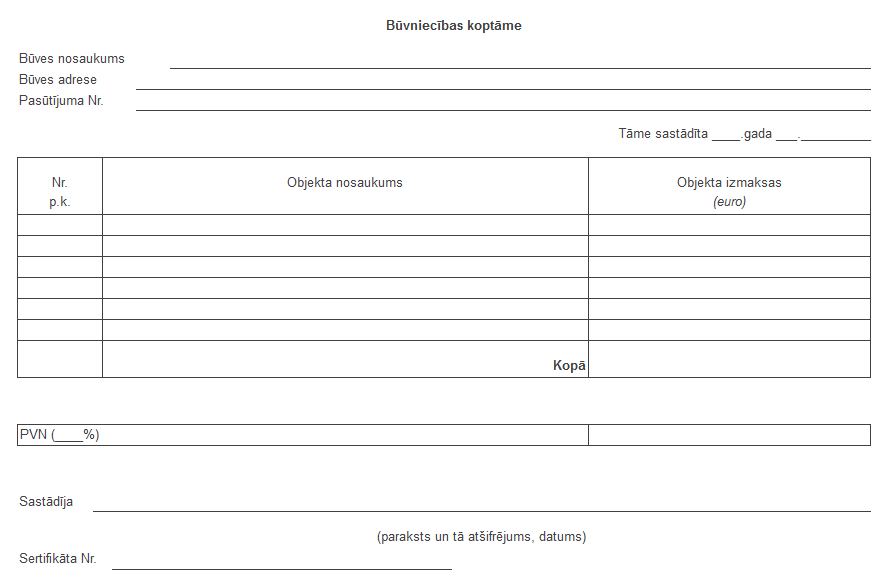 2. Kopsavilkuma aprēķini pa darba veidiem vai konstruktīvo elementu veidiem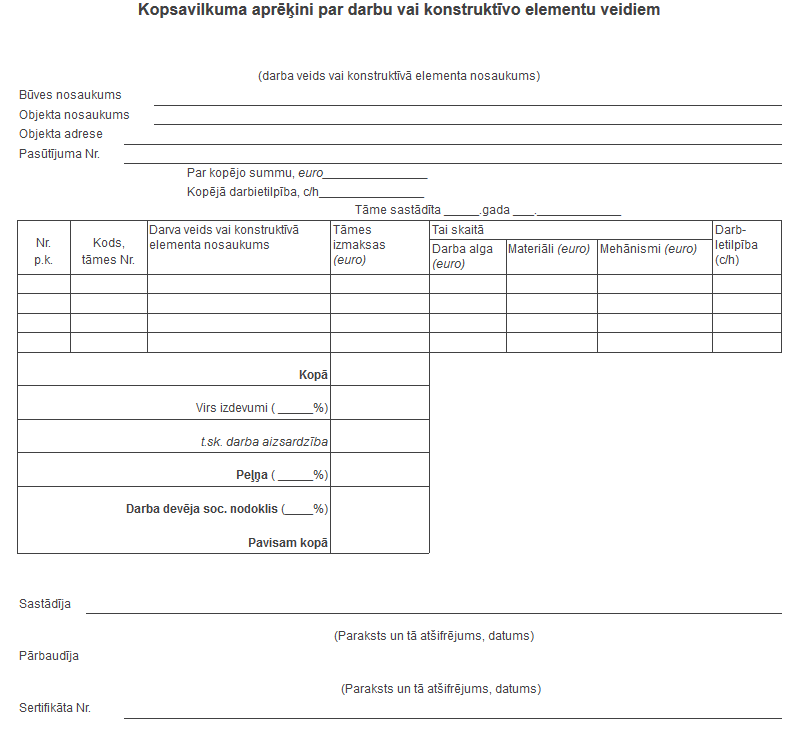 3. Lokālās tāmes<Vieta lokālajām tāmēm saskaņā ar Darba uzdevumu un Tehnisko projektu.>PiezīmeIzvēloties ekvivalentu materiālu vai izstrādājumu tas ir skaidri jānorāda tāmes attiecīgajā rindā.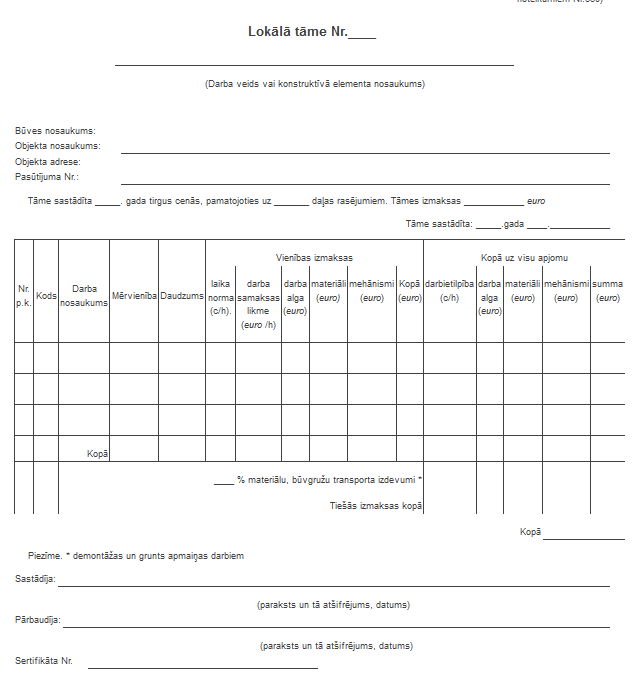 Ar šo mēs apstiprinām, ka esam iepazinušies ar konkursa nolikumu un tam pievienoto dokumentāciju, mūsu piedāvājums paredz tādu derīguma termiņu un nosacījumus, kādu prasa konkursa nolikums, mēs garantējam sniegto ziņu patiesīgumu un precizitāti. Pilnvarotās personas paraksts:Vārds, uzvārds un amats:Pretendenta nosaukums:FORMAS INFORMĀCIJAI PAR PRETENDENTU4.1.FORMAVispārēja informācija par pretendentu:*  Mazais  uzņēmums ir  uzņēmums, kurā  nodarbinātas  mazāk  nekā  50 personas un kura gada apgrozījums un/vai  gada bilance kopā nepārsniedz 10 miljonus euro;* Vidējais uzņēmums ir uzņēmums, kas nav mazais uzņēmums, un kurā nodarbinātas mazāk nekā 250 personas un kura gada apgrozījums nepārsniedz 50 miljonus euro, un/vai, kura gada bilance kopā nepārsniedz 43 miljonus euro.4.2.FORMAInformācija par personām uz kuru iespējām pretendents balstās un apakšuzņēmējiem: (ja attiecināms)Papildus jānorāda, vai sarakstā iekļautās personas ir klasificējamas kā mazie vai vidējie uzņēmumi!Pretendenta pilnvarotās personas paraksts: ___________________________________________5. FORMALatvijas Organiskās sintēzes institūtsVienotais Reģ. Nr. 90002111653Aizkraukles iela 21, Rīga, LV-1006 PIEDĀVĀJUMA NODROŠINĀJUMSIepirkuma nosaukums: „Latvijas Organiskās sintēzes institūta biotehnoloģijas un fitoķīmijas laboratoriju korpusa būvniecība Aizkraukles ielā 21, Rīgā”Iepirkuma identifikācijas Nr. OSI 2020/15 AK ERAF<Vietas nosaukums>, <datums>Ievērojot to, ka /Pretendenta nosaukums//reģistrācijas numurs//adrese/(turpmāk – Pretendents)iesniedz savu piedāvājumu Latvijas Organiskās sintēzes institūta (turpmāk – Pasūtītājs) organizētā atklātā konkursa <iepirkuma nosaukums> id. Nr. <iepirkuma id. Nr.> ietvaros, kā arī to, ka konkursa  paredz piedāvājuma nodrošinājuma iesniegšanu,mēs, /Bankas vai apdrošināšanas sabiedrības nosaukums, reģistrācijas numurs un adrese/, neatsaucami apņemamies 10 (desmit) dienu laikā no Pasūtītāja rakstiska pieprasījuma, kurā minēts, ka:Pretendents ir atsaucis savu piedāvājumu, kamēr ir spēkā piedāvājuma nodrošinājums;Pretendents, kuram ir piešķirtas tiesības slēgt iepirkuma līgumu, Pasūtītāja noteiktajā termiņā nav noslēdzis iepirkuma līgumu;Pretendents, kurš ir noslēdzis iepirkuma līgumu, iepirkuma līgumā noteiktajā kārtībā nav iesniedzis līguma saistību izpildes nodrošinājumu;saņemšanas dienas, neprasot Pasūtītājam pamatot savu prasījumu, izmaksāt Pasūtītājam /summa/ EUR (summa vārdiem eiro), maksājumu veicot uz pieprasījumā norādīto bankas norēķinu kontu.Piedāvājuma nodrošinājums stājas spēkā <datums> un ir spēkā līdz <datums>. Pasūtītāja pieprasījums jānosūta mums uz iepriekš norādīto adresi ne vēlāk kā šajā datumā.Maksājums tiks veikts 10 (desmit) dienu laikā uz Pasūtītāja norādīto kontu pēc Pasūtītāja pirmā pieprasījuma saņemšanas. Izpildītāja vai finanšu institūcijas izvirzītās pretenzijas nevar būt par iemeslu maksājuma aizkavēšanai.Mēs neaizkavēsim maksājumu, un nekādā gadījumā neatkāpsimies no pienākuma veikt maksājumu. Par maksājuma izpildi mēs rakstiski informēsim Pasūtītāju 10 (desmit) dienu laikā pēc Pasūtītāja pirmā pieprasījuma saņemšanas.Pieprasījumu parakstījušās personas parakstam jābūt notariāli apliecinātam, vai arī pieprasījums iesniedzams ar bankas vai apdrošināšanas sabiedrības, kas apkalpo Pasūtītāju, starpniecību. Šajā gadījumā pieprasījumu parakstījušās personas parakstu apliecina banka.„Šai  garantijai  tiek  piemēroti  Starptautiskās Tirdzniecības palātas izdotie Vienotie  noteikumi par  pieprasījuma garantijām  („The ICC Uniform Rules for Demand Guaranties”, ICC Publication, No.758)”.Visus  jautājumus,  ko  neregulē  minētie  noteikumi  (URDG  758),  regulē  Latvijas  Republikas likums. Prasības un strīdi, kas saistīti ar šo garantiju, izskatāmi Latvijas Republikas tiesā.Paraksttiesīgās personas amata nosaukums, vārds uzvārdsParaksttiesīgās personas parakstsBankas vai apdrošināšanas sabiedrības zīmoga nospiedumsGarantija var tikt pievienota piedāvājumam kā elektroniski parakstīts dokuments.Pasūtītājs pieņems un izvērtēs arī piedāvājuma nodrošinājumu, kas nav pilnībā atbilstošs šai formai, ja iesniegtais piedāvājuma nodrošinājums atbildīs vismaz pasūtītājam nepieciešamajiem būtiskajiem nosacījumiem, lai tā varētu tikt lietots paredzētajam mērķim. Būtiskie piedāvājuma nodrošinājuma nosacījumi ir sekojoši:piedāvājuma nodrošinājums ir neatsaucama pirmā pieprasījuma garantija un attiecas uz iepirkumu, kurā Pretendents iesniedz piedāvājumu;piedāvājuma spēkā esamība tiek nodrošināta garantijas formā minētajā apmērā saskaņā ar Nolikuma prasībām;Pasūtītāja pieprasītais maksājums bezierunu kārtībā tiks veikts 10 (desmit) dienu laikā uz Pasūtītāja norādīto kontu pēc Pasūtītāja pirmā pieprasījuma saņemšanas;piedāvājuma nodrošinājums ir spēkā uz visu iepirkuma nolikumā noteikto laiku. Ja iesniegtais piedāvājums nodrošinājums neatbildīs garantijas būtiskajiem nosacījumiem, tas netiks pieņemts.6. FORMANEATSAUCAMA GARANTIJA PAR PRETENDENTA LĪGUMA SAISTĪBU IZPILDIIevērojot to, ka <pretendenta nosaukums>, kas reģistrēts Latvijas Republikas Komercreģistrā ar vienoto reģistrācijas Nr. <reģistrācijas numurs>, juridiskā adrese <juridiskā adrese> (te un turpmāk saukts Izpildītājs), un Latvijas Organiskās sintēzes institūts, kas reģistrēts Latvijas Republikas Komercreģistrā ar vienoto reģistrācijas Nr. 90002111653, juridiskā adrese: Aizkraukles iela 21, Rīga, LV-1006 (te un turpmāk saukts Pasūtītājs), <datums> ir noslēguši līgumu Nr. <noslēgtā līguma numurs> (te un turpmāk saukts ), saskaņā ar kuru Izpildītājs ir uzņēmies veikt Latvijas Organiskās sintēzes institūta biotehnoloģijas un fitoķīmijas laboratoriju korpusa būvniecību Aizkraukles ielā 21, Rīgā (te un turpmāk saukts Pasūtījums),ievērojot to, ka Līgumā ir noteikts, ka Līguma Izpildītājam ir jāiesniedz bankas garantija par līgumsaistību izpildi 10% (desmit procentu) apmērā no Līgumcenas,mēs [bankas vai apdrošināšanas sabiedrības nosaukums], vienotais reģistrācijas Nr. <reģistrācijas numurs>, juridiskā adrese <juridiskā adrese> (te un turpmāk saukta Sabiedrība), neatkarīgi no augstākminētā Līguma juridiskā spēka un atsakoties no jebkādām ierunu tiesībām, kas izriet no galvenā parāda, apņemamies 10 (desmit) dienu laikā maksāt Pasūtītājam ne vairāk kā summu EUR _____ (_______), saņemot Pasūtītāja pirmo rakstisko pieprasījumu un rakstisku apgalvojumu, ka Izpildītājs nav savlaicīgi vai pienācīgi izpildījis Līguma saistības.Šī garantija ir spēkā līdz <datums> (ieskaitot) [norādīt garantijas termiņu saskaņā ar publiskā iepirkuma līguma noteikumiem], neievērojot to, vai garantijas oriģināls tiek nosūtīts atpakaļ] Sabiedrībai vai ne.Sabiedrība anulēs garantiju pirms  noteiktā termiņa beigām, ja Pasūtītājs atgriezīs Bankai savu garantijas oriģinālu un iesniegs Sabiedrībai lūgumu anulēt garantiju.Jebkura prasība sakarā ar šo garantiju jāiesniedz <Sabiedrības nosaukums>, <juridiskā adrese>, ne vēlāk kā augšminētajā datumā.Maksājums tiks veikts 10 (desmit) dienu laikā uz Pasūtītāja norādīto kontu pēc Pasūtītāja pirmā pieprasījuma saņemšanas. Izpildītāja vai finanšu institūcijas izvirzītās pretenzijas nevar būt par iemeslu maksājuma aizkavēšanai.Mēs neaizkavēsim maksājumu, un nekādā gadījumā neatkāpsimies no pienākuma veikt maksājumu. Par maksājuma izpildi mēs rakstiski informēsim Pasūtītāju 10 (desmit) dienu laikā pēc Pasūtītāja pirmā pieprasījuma saņemšanas.Summas, kas samaksātas saskaņā ar šo garantiju, samazina kopējo garantijas apjomu.Šī līguma saistību izpildes garantija ir spēkā līdz visu Darbu izpildei, kas tiks apliecināta ar Izpildītāja un Pasūtītāja kopīgi parakstītu Gala nodošanas – pieņemšanas aktu saskaņā ar līguma nosacījumiem.Šī garantija ir sastādīta divos eksemplāros, no kuriem Pasūtītājs un Sabiedrība saņem pa vienam.„Šai  garantijai  tiek  piemēroti  Starptautiskās Tirdzniecības palātas izdotie Vienotie  noteikumi par  pieprasījuma garantijām  („The ICC Uniform Rules for Demand Guaranties”, ICC Publication, No.758)”.Visus  jautājumus,  ko  neregulē  minētie  noteikumi  (URDG  758),  regulē  Latvijas  Republikas likums. Prasības un strīdi, kas saistīti ar šo garantiju, izskatāmi Latvijas Republikas tiesā.<vieta>, _______. gada ____. ____________<bankas nosaukums> vārdā:Pasūtītājs pieņems un izvērtēs arī garantiju, kas nav pilnībā atbilstoša šai formai, ja iesniegtā garantija atbildīs vismaz pasūtītājam nepieciešamajiem būtiskajiem nosacījumiem, lai tā varētu tikt lietota paredzētajam mērķim. Būtiskie garantijas nosacījumi ir sekojoši:līguma saistību izpildes garantija ir neatsaucama pirmā pieprasījuma garantija un attiecas uz iepirkumu, kurā Pretendents iesniedz piedāvājumu;līguma saistību izpilde tiek nodrošināta garantijas formā minētajā apmērā saskaņā ar Nolikuma prasībām;Pasūtītāja pieprasītais maksājums bezierunu kārtībā tiks veikts 10 (desmit) dienu laikā uz Pasūtītāja norādīto kontu pēc Pasūtītāja pirmā pieprasījuma saņemšanas;līguma saistību izpildes garantija ir spēkā visu iepirkuma līgumā noteikto laiku. Ja iesniegtā garantija neatbildīs garantijas būtiskajiem nosacījumiem, tā netiks pieņemta.7. FORMANEATSAUCAMA GARANIJA PAR AVANSA ATMAKSĀŠANUIevērojot to, ka <pretendenta nosaukums>, kas reģistrēts Latvijas Republikas Komercreģistrā ar vienoto reģistrācijas Nr. <reģistrācijas numurs>, juridiskā adrese <juridiskā adrese> (te un turpmāk saukts Izpildītājs), un Latvijas Organiskās sintēzes instituts, kas reģistrēts Latvijas Republikas Komercreģistrā ar vienoto reģistrācijas Nr. 90002111653, juridiskā adrese: Aizkraukles iela 21, Rīga, LV-1006 (te un turpmāk saukts Pasūtītājs), 2014. gada <mēnesis, datums> ir noslēguši līgumu Nr. <noslēgtā līguma numurs> (te un turpmāk saukts ), saskaņā ar kuru Izpildītājs ir uzņēmies veikt Latvijas Organiskās sintēzes institūta biotehnoloģijas un fitoķīmijas laboratoriju korpusa būvniecību Aizkraukles ielā 21, Rīgā (te un turpmāk saukts Pasūtījums),ievērojot to, ka Līgumā ir noteikts, ka Līguma Izpildītājam ir jāiesniedz bankas garantiju par avansa atmaksāšanu,mēs [bankas vai apdrošināšanas sabiedrības nosaukums], vienotais reģistrācijas Nr. <reģistrācijas numurs>, juridiskā adrese <juridiskā adrese> (te un turpmāk saukta Sabiedrība), neatkarīgi no augstākminētā Līguma juridiskā spēka un atsakoties no jebkādām ierunu tiesībām, kas izriet no galvenā parāda, apņemamies maksāt Pasūtītājam ne vairāk kā summu EUR _____ (<summa vārdiem>), saņemot Pasūtītāja pirmo rakstisko pieprasījumu un rakstisku apgalvojumu, ka Izpildītājs nav izpildījis Līguma saistības par avansa atmaksāšanu.Šī garantija ir spēkā līdz 20XX. gada <mēnesis, datums> (ieskaitot) [norādīt garantijas termiņu saskaņā ar publiskā iepirkuma līguma noteikumiem], neievērojot to, vai garantijas oriģināls tiek nosūtīts atpakaļ] Sabiedrībai vai ne.Sabiedrība anulēs garantiju pirms noteiktā termiņa beigām, ja Pasūtītājs atgriezīs Sabiedrībai savu garantijas oriģinālu un iesniegs Sabiedrībai lūgumu anulēt garantiju.Jebkura prasība sakarā ar šo garantiju jāiesniedz <Sabiedrības nosaukums>, <juridiskā adrese>, ne vēlāk kā augstāk minētajā datumā.Summas, kas samaksātas saskaņā ar šo garantiju, samazina kopējo garantijas apjomu.Šī garantija ir izdota vienā oriģinālā eksemplārā – garantijas saņēmējam.„Šai  garantijai  tiek  piemēroti  Starptautiskās Tirdzniecības palātas izdotie Vienotie  noteikumi par  pieprasījuma garantijām  („The ICC Uniform Rules for Demand Guaranties”, ICC Publication, No.758)”.Visus  jautājumus,  ko  neregulē  minētie  noteikumi  (URDG  758),  regulē  Latvijas  Republikas likums. Prasības un strīdi, kas saistīti ar šo garantiju, izskatāmi Latvijas Republikas tiesā.Rīgā, _______. gada ____. ____________<Sabiedrības nosaukums> vārdā:Piezīme: Pasūtītājs neiebildīs, ja pielikumā pēc pretendenta vai Bankas iniciatīvas tiks papildināts ar šādu rindkopu:„Lai mūsu sabiedrība varētu identificēt Pasūtītāja parakstus uz iesniegtajiem dokumentiem, parakstiem ir jābūt notariāli apstiprinātiem, vai arī dokumenti iesniedzami caur banku, kurā Pasūtītājs apkalpojas, un šī banka apliecina parakstu pareizību dokumentos.”Pasūtītājs pieņems un izvērtēs arī garantiju, kas nav pilnībā atbilstoša šai formai, ja iesniegtā garantija atbildīs vismaz pasūtītājam nepieciešamajiem būtiskajiem nosacījumiem, lai tā varētu tikt lietota paredzētajam mērķim. Būtiskie garantijas nosacījumi ir sekojoši:līguma saistību izpildes garantija ir neatsaucama pirmā pieprasījuma garantija un attiecas uz iepirkumu, kurā Pretendents iesniedz piedāvājumu;līguma saistību izpilde tiek nodrošināta garantijas formā minētajā apmērā saskaņā ar Nolikuma prasībām;Pasūtītāja pieprasītais maksājums bezierunu kārtībā tiks veikts 10 (desmit) dienu laikā uz Pasūtītāja norādīto kontu pēc Pasūtītāja pirmā pieprasījuma saņemšanas;līguma saistību izpildes garantija ir spēkā visu iepirkuma līgumā noteikto laiku. Ja iesniegtā garantija neatbildīs garantijas būtiskajiem nosacījumiem, tā netiks pieņemta.8. FORMAInformācija par pretendenta veiktajiem būvdarbiem** - Iekļaut vismaz 2, bet ne vairāk kā 3 pieredzi apliecinošus līgumus!9. FORMASpeciālistu saraksts10. FORMAInformācija par pretendenta piedāvāto speciālistu veiktajiem  būvdarbiem11. FORMANaudas plūsmas grafiks*Nedēļas no līguma parakstīšanas brīžaNaudas plūsmas grafiks mēnešos saskaņā ar Būvdarbu izpildes grafikā norādītajiem darbu veidiem. Grafikā norādīt: izpildi kopā pa mēnešiem bez un ar PVN; darbu izpildi pa mēnešiem bez un ar PVN; avansa maksājumu bez un ar PVN; ieturējumus avansa maksājuma dzēšanai bez un ar PVN; garantijas laika ieturējumus bez un ar PVN;maksājumu par izpildītajiem darbiem bez un ar PVN.12. FORMAPirmā pieprasījuma garantijas saistību izpildes garantija*Ievērojot to, ka <pretendenta nosaukums>, kas reģistrēts Latvijas Republikas Komercreģistrā ar vienoto reģistrācijas Nr. <reģistrācijas numurs>, juridiskā adrese <juridiskā adrese> (te un turpmāk saukts Izpildītājs), un APP Latvijas Organiskās sintēzes institūts, kas reģistrēts Latvijas Republikas Komercreģistrā ar vienoto reģistrācijas Nr. 90002111653, juridiskā adrese: Aizkraukles iela 21, Rīga, LV-1006 (te un turpmāk saukts Pasūtītājs), <datums> ir noslēguši līgumu Nr. <noslēgtā līguma numurs> (te un turpmāk saukts ), saskaņā ar kuru Izpildītājs ir uzņēmies veikt Latvijas Organiskās sintēzes institūta biotehnoloģijas un fitoķīmijas laboratoriju korpusa būvniecību Aizkraukles ielā 21, Rīgā (te un turpmāk saukts Pasūtījums), un saskaņā ar līgumu Izpildītājam ir pienākums iesniegt garantijas saistību izpildes garantiju 10% (desmit procentu) apmērā no Līgumcenas,mēs, [bankas vai apdrošināšanas sabiedrības nosaukums], vienotais reģistrācijas Nr. <reģistrācijas numurs>, juridiskā adrese <juridiskā adrese> (te un turpmāk saukta Sabiedrība) izsniedzam neatsaucamu pirmā pieprasījuma garantijas saistību izpildes garantiju un apņemamies veikt maksājumu APP Latvijas Organiskās sintēzes institūts (turpmāk – Pasūtītāja) pieprasījumā norādītās summas apmērā, kas nepārsniedz 5% (piecus procentus) no līgumcenas bez PVN t.i.,__________  (_______________) un uzņemamies saistības maksāt gadījumā, ja Izpildītājs, iestājoties garantijas gadījumam, nav izpildījis līguma noteikumus.Sabiedrība apņemas samaksāt Pasūtītājam augstākminēto summu pēc pirmā rakstiskā pieprasījuma 10 (desmit) dienu laikā, neprasot pamatot savu prasību, ar nosacījumu, ka Pasūtītājs savā pieprasījumā norāda, ka pieprasītā summa tam pienākas, jo ir iestājies augstāk minētais nosacījums.Šī garantija ir spēkā no <datums> un paliek spēkā visu līgumā noteikto garantijas laiku, līdz <datums>.___________________	________________		___________________(amats) 				(paraksts)			(vārds, uzvārds)* Pretendentam ir tiesības iesniegt pirmā pieprasījuma garantijas saistību izpildes garantiju, kas pēc satura atšķiras no šajā Nolikuma pielikumā minētās garantijas formas, ja tajā ir ietvertas šīs formas būtiskās sastāvdaļas t.i.,garantijas saistību izpildes garantija ir neatsaucama pirmā pieprasījuma garantija un attiecas uz iepirkumu, kurā Pretendents iesniedz piedāvājumu;garantijas saistību izpilde tiek nodrošināta garantijas formā minētajā apmērā saskaņā ar Nolikuma prasībām;Pasūtītāja pieprasītais maksājums bezierunu kārtībā tiks veikts 10 (desmit) dienu laikā uz Pasūtītāja norādīto kontu pēc Pasūtītāja pirmā pieprasījuma saņemšanas;garantijas saistību izpildes garantija ir spēkā visu iepirkuma līgumā noteikto garantijas laiku.Pasūtītāja nosaukumsAPP Latvijas Organiskās sintēzes institūtsAdreseAizkraukles iela 21, Rīga, LV -1006, LatvijaReģ. Nr.LVKontaktpersonaArtūrs AksjonovsTālruņa Nr.+371 67014884 Nr.+371 67014847e-pasta adresearturs@osi.lvDarba laiksNo 9.00 līdz 17.00Vārds, UzvārdsAmatsParakstsKomisijaspriekšsēdētājsOsvalds PugovičsDirektorsKomisijaspriekšsēdētāja vietnieksAigars JirgensonsDirektora vietnieksKomisijaslocekļiDace KārkleDirektora vietnieceAndris PočsSaimniecības nodaļas vadītājsModris BankaGalvenais inženierisSekretārsArtūrs AksjonovsIepirkumu nodaļas vadītājs„Izpildītājs”  „ Nosaukums” Reģ.Nr.Adrese,Pilsēta, pasta indekssAmata nosaukums:Vārds uzvārds„Pasūtītājs”:APP Latvijas Organiskās sintēzes institūtsReģ.Nr. 90002111653Aizkraukles ielā 21,Rīga , Latvija , LV-1006 Latvijas Organiskās sintēzes institūtaDirektors:Osvalds PugovičsMateriālu nosaukumsIzcelsme(Ražotājs, marka, izcelsmes valsts)Tehniskie rādītāji(tehniskās vai fiziskās īpašības, atsauce uz standartā norādīto, standarta numurs vai ražotāja tehniskie noteikumi, ja tiek piedāvāti materiāli, kuri nav standarta sarakstā)1.Kompānijas nosaukums:2.Reģistrācijas numurs:3.Adrese:4.Statuss (mazais vai vidējais uzņēmums) *:5.Kontaktpersonas:6.Telefons:7.E-pasts (obligāti):8.Vispārējā interneta adrese:9.Reģistrācijas valsts:10.Reģistrācijas gads:11.Kompānijas darbības sfēra (īss apraksts):12.Finanšu rekvizīti:Bankas nosaukums:12.Finanšu rekvizīti:Bankas adrese(ja banka atrodas ārpus Latvijas Republikas):12.Finanšu rekvizīti:Bankas kods:12.Finanšu rekvizīti:Konta numurs:NosaukumsStatuss piedāvājumāAdrese, telefons, kontaktpersonaĪss apraksts kā partneris piedalīsies līguma izpildēPartnerim nododamā iepirkuma līguma daļaNr. p. k.Būvdarbu pabeigšanas gadsObjekta adreseVeikto būvdarbu īss apraksts(iekļaujot būvdarbu platību un ēkas klasifikāciju)Veikto būvdarbu apjoms, EUR(bez PVN)Veikto būvdarbu Pasūtītāja kontaktinformācija1.2.3.SpecialitāteSpeciālista vārds, uzvārdsSertifikāta numursStatuss (pretendents, personālsabiedrības biedrs, personu apvienības dalībnieks (Norādīt statusu) vai šo personu darbinieks vai darba ņēmējsNr. p. k.Būvdarbu veikšanas gadsObjekta adreseVeikto būvdarbu īss apraksts(iekļaujot būvdarbu platību un ēkas klasifikāciju)Veikto būvdarbu apjoms, EUR(bez PVN)Veikto būvdarbu Pasūtītāja kontaktinformācija1.2.3.Nr. p.k.NosaukumsGadsGadsGadsGadsGadsGadsGadsGadsGadsGadsGadsGadsGadsGadsGadsGadsNr. p.k.NosaukumsKalendāra mēnesisKalendāra mēnesisKalendāra mēnesisKalendāra mēnesisNr. p.k.NosaukumsNedēļa*1Darbu veids23